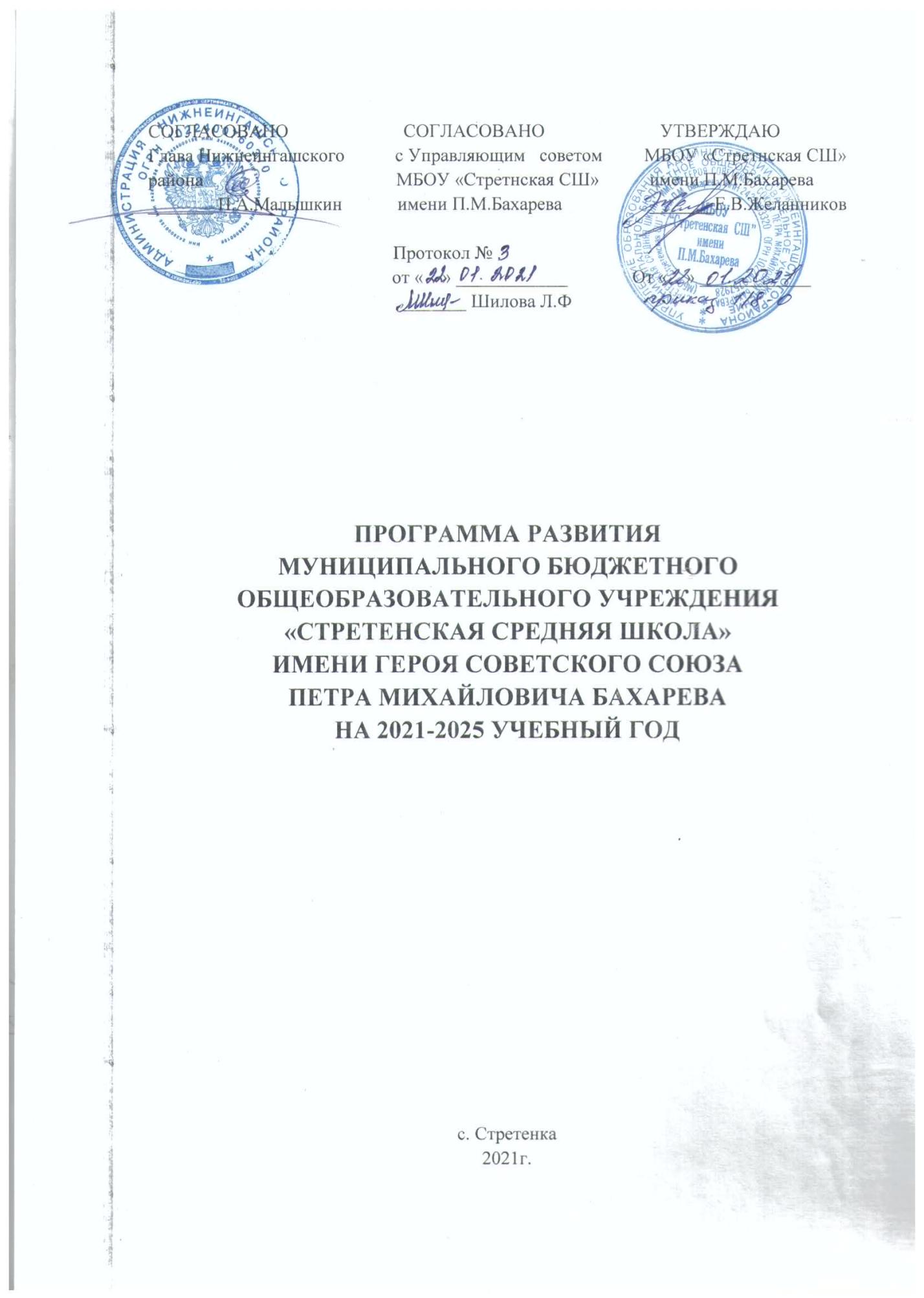 СодержаниеПаспорт Программы развития ………………………………………………… ………2-7 Информационная справка…………………………………………………………..........7Характеристика текущего состояния образования в школе: ресурсы и условия достижения результата……………………………………………7-9Раздел 1.Программа «Повышения качества образования в муниципальном бюджетном общеобразовательном учреждение «Стретенская средняя школа» имени Героя Советского Союза Петра Михайловича Бахарева на 2020-2023 год» Актуальность программы………………………………………………………………9-15SWOT – анализ потенциала развития школы…………………………………………15-20Правовые основания разработки……………………………………………………… 20Основные задачи. Глобальные результаты измененийРуководство и контроль реализации Программы……………………………………   20-21Проект 1. «Эффективное управление – профессиональный учитель- успешный ученик» ………………………………………………………………………21-31Проект 2.  «Школа проектирования» …………………………………………………   31-37Проект 3.  «Формирующее оценивание как средство повышения качества Обучённости» ……………………………………………………………………………. 37-45Раздел 2. Модуль I. «Современная школа» ……………………………………………45-49Раздел 3. Модуль II. «Успех каждого ребенка» ………………………………………49-552.1. Развитие системы поддержки талантливых и одаренных детей…………………49-522.2. Сохранение и укрепление здоровья школьников …………………………………53-55Раздел 4. Модуль III. «Учитель будущего» ……………………………………………55-57Раздел 5. Модуль IV. Обеспечение открытости и самостоятельности школы………57-59Раздел 6. Организация управления Программы развития и контроль ее реализации.60-61Приложение ………………………………………………………………………………61-64Паспорт Программы развитияОбщая информация о школеХарактеристика текущего состояния образования в школе: ресурсы и условия достижения результата Школа находится в сельской местности далеко от районного центра и ближайшего города.  Население пестро и разнообразно по составу. Молодёжи на селе мало, большинство жителей пожилые люди. В основном жители связаны с сельским хозяйством, многие не работают занимаются подсобным хозяйством. Социальный паспорт школы:     Так как    школа находиться в сельской местности далеко от районного центра и ближайшего города, это сказывается на образовательном уровне родителей.Образовательный уровень родителей, обучающихся школы низок: всего 1 % родителей имеют высшее образование, 1% незаконченное высшее,14% - среднетехническое, 70% окончили среднюю школу.Количество обучающихся, состоящих на учете в ОПДН - 0Количество обучающихся, состоящих на внутришкольном учете -0Количество многодетных семей - 8 (21,6%)Количество малообеспеченных семей – 37 (100%)Количество неполных семей:- только мать – 3 (8,1%)- только отец -Количество обучающихся, находящихся под опекой -Количество неблагополучных семей -5 (13,5%)          Социальная диагностика микросоциума школы показывает, что он характеризуется следующими чертами:Низкий уровень общей культуры;Недостаточная образованность части родителей;Высокий процент неблагополучных, многодетных и малообеспеченных семей;Недостаточная ответственность родителей за воспитание детей, выполнение родительских обязанностей. Поэтому при организации образовательной деятельности учитывается специфика сельского социума:социокультурная среда села более консервативна, чем в городе;сельская школа, объединяя интеллигенцию, является образовательным и культурным центром, оказывает значительное влияние на формирование духовного облика жителей села;на селе сохраняется более низкий уровень образования родителей, следовательно, более низкий уровень культуры взрослых, которые окружают ребенка, - это сказывается на развитии способностей, уровне знаний и кругозоре детей;ограничены возможности для самообразования и самостоятельного культурного роста: меньше фонды библиотек, меньше кружков по интересам, мало СМИ, сложнее попасть в театры, музеи - этот фактор оказывает влияние не только на детей, но и на педагогов;сельский школьник более приближен к природной среде - это положительно влияет на формирование личности ребенка, но постепенно теряются традиции сельского жителя, самобытность языка;ограничивается круг общения детей, развитие их коммуникативных умений, способности быстро ориентироваться в новой среде.На образовательную ситуацию в школе большое влияние оказывает её расположение в отдаленности от районного центра.  До районного центра посёлка Нижний Ингаш – 35 км.Схема - социальные партнерыШкола тесно сотрудничает с комиссией по делам несовершеннолетних и защите их прав. Договорные отношения по оказанию медицинских услуг обучающимся школы заключены.Психологическую помощь школе оказывает педагог –психолог, служба медиации, ПМПКВ школе проводятся социологические исследования по выявлению предпочтений учащихся 8-9 -х классов, что помогает соотнести собственные жизненные планы со сферой информационно- технологического, естественно-научного и социально-экономического образования, а также обеспечивая при этом возможность удовлетворения образовательных запросов и тех учащихся, которые не связывают собственный жизненный путь с данными сферами, следовательно, приоритеты развития школы связаны с построением системы удовлетворяющей запросы обучающихся. Программа «Повышения качества образования в муниципальном бюджетном общеобразовательном учреждение «Стретенская средняя школа» имени Героя Советского Союза Петра Михайловича Бахарева на 2020-2023 год»Муниципальное бюджетное общеобразовательное учреждение «Стретенская средняя школа» имени Героя Советского Союза Петра Михайловича БахареваКлючевая идея:повышение качества образования через управление профессиональным развитием педагогов школы;повышение качества обученности учащихся через изменение системы оценки на основе формирующего оценивания; повышение внедрения проектно-исследовательского подхода в организацию образовательного процесса.Актуальность Программы.Анализ текущей ситуации:          Для разработки программы повышения качества образования в МБОУ «Стретенская СШ» имени П.М.Бахарева целью выявления проблем, путей и методов их решения был осуществлен SWOT-анализ состояния образовательной системы.На территории села нет детей в возрасте 7 -18 лет не посещающих школу. Все дети школьного возраста обучаются на очной форме обучения.Учащиеся школы обеспечены учебниками на 100%.Педагогами школы ведется контроль по распределению выпускников, их трудоустройством.Распределение выпускниковАнализ методической работы школыМетодическая работа педагогического коллектива выстраивается согласно теме: «Современные подходы к организации образовательного процесса в условиях перехода на ФГОС ООО, СОО».Цель методической работы: обеспечение введения ФГОС СОО, реализация ФГОС НОО, ФГОС ОООМетодическая работа в школе реализуется по следующим направлениям:- внедрение методических подходов перехода на ФГОС в основной и начальной школе;- изучение и внедрение методических подходов перехода на ФГОС СОО;- пополнение банка методических материалов общего доступа;- пропаганда и распространение успешного опыта работы.Работа с педагогическими кадрами         На данный момент  в школе 13 учителей , 10 педагогов (76,2%) имеют стаж педагогической деятельности  более 30 лет, 2 учителя (15,2%)- от 0 до 5  лет, 1 педагог более 10 лет (7,6%); общий стаж 53,5 года, поэтому сказывается нежелание педагогов по внедрению современных педагогических технологий; 50% учителей не считают необходимым разрабатывать поурочное планирование (технологическую карту урока), при этом не могут выделить основные этапы урока, сформулировать цели урока, образовательные задачи урока, возможные методы и приемы работы с учащимися; не в системе применяют системно-деятельностный подход.         Высшая квалификационная категория- 0 учителей (0%), первая квалификационная категория- 6 учителей (45,6%), 7учителей (34,4%)- без категории, причина - нежелание аттестоваться (2 педагога заканчивают свою педагогическую деятельность по возрасту, 2 учителя приняты временно). Уровень квалификации -за 3 года повысили 60,8% учителей; 62 % прошли повышение квалификации в области различных современных технологий, из них применяют в своей деятельности - 50% учителей. Остальные используют фронтальную форму работы, использование которой не позволяет включить учащихся в учебный процесс, формировать универсальные учебные действия. Преобладает традиционный подход учителей к образовательному процессу. Уровень внедрения информационных технологий (платформы, ЭФУ, веб-квесты и т. д.) в образовательный процесс недостаточен, низкая мотивация использования педагогических техник из-за большой трудо- и временной затратности.Не выстроена работа с квалификационным уровнем учителей, не используется оценка уровня профессиональных учительских компетенций (предметные, методические, оценочные, психолого-педагогические)Сведения об итогах государственной итоговой аттестации     Результаты государственной итоговой аттестации выпускников 11-х классов в форме единого государственного экзамена (ЕГЭ)Выводы:наблюдается положительная динамика среднего балла по всем предметам учебного плана, включенным для сдачи ЕГЭ в 2018-2019 учебном году.Результаты государственной итоговой аттестации выпускников 9-х классов в форме основного государственного экзамена (ОГЭ)Выводы:в 2018-2019 учебном году по сравнению с 2017 – 2018 учебным годом наблюдаетсяповышение качественной успеваемости по русскому языку на 16,7 %;в 2018-2019 учебном году по сравнению с 2017-2018 учебным годом наблюдаетсянаблюдается положительная динамика качественной успеваемости по математике; результаты экзаменов   по выбору наблюдается положительная динамика качественной успеваемости;средний балл по математике, русскому языку в 2018-2019 учебном году выше на 1,7 балл по сравнению с 2017-2018 учебным годом.Итоги  всероссийских проверочных работИтоги краевых контрольных работ.Результаты   ВПР 2020-21 учебный годРезультаты диагностических работ 10 класс 2020-21 учебный годВыводы:наблюдается понижение среднего балла по всем предметам ВПР.ИнфраструктураВ условиях проведенного в школе анализа действующих подходов к организации и управлению качеством образования:недостаток квалифицированных кадров, владеющих эффективными технологиями преподавания;отсутствие у педагогов мотивации к саморазвитию;недостаточный уровень позитивных изменений качественных показателей успеваемости учащихся в школе на протяжении нескольких лет;недостаточная работа по мотивации всех участников образовательных отношений (обучающихся, учителей, родителей) к повышению качества образования.Основным методом SWOT-анализа является систематическое наблюдение за состоянием образования и динамикой изменений его результатов, условиями осуществления образовательной деятельности, контингентом учащихся, учебными и внеучебными достижениями учащихся. Для полноценного и всестороннего развития школы необходим качественный анализ сильных и слабых сторон потенциала школы.SWOT – анализ потенциала развития школы1. «Новое качество образования»(ФГОС – обновление содержания образования, методические комплексы)2. Реализация проекта «Одаренные дети»: технологии сопровождения и поддержки»3. Качество жизни ученика: границы и возможности4. Качество работы школы – профессиональный рост и достижения учителей5. Качество социального партнерства: государственно-общественное управлениев школе: активация возможностей, поиск новых ресурсовПо итогам SWOT-анализа работы школыможно сделать вывод, что в школе происходят изменения в организации образовательного процесса в соответствии с требованиями ФГОС на всех уровнях образования, создана материально-техническая  база, позволяющая организовать учебный процесс в соответствии с новыми требованиями, имеется группа педагогов, готовых проводить изменения.Но для эффективной организации образовательного процесса в современных условиях необходимо создание единого образовательного пространства, то есть изменение  условий организации  образовательного процесса, методов и способов работы в рамках урочной и внеурочной деятельности. Для этого следует разработать программу повышения качества образования на 2000-2023 годы.Правовые основания разработки:Федеральный закон от 29.12.2012 № 273-ФЗ (ред. от 13.07.2015) «Об образовании в Российской Федерации» (с изм. и доп., вступ. в силу с24.07.2015);Указ Президента Российской Федерации от 7 мая 2012 г. № 599 «О мерах по реализации государственной политики в области образования и науки»;Постановление Правительства Российской Федерации от 15 апреля 2014 г. № 295 «Об утверждении государственной программы Российской Федерации «Развитие образования» на 2013 – 2020 годы;Федеральный закон «Об основных гарантиях прав ребенка в Российской Федерации» (№124-ФЗ о 24 июля1998г.);Конвенция о правах ребёнка;Устав МБОУ «Стретенская СШ» имени П.М.Бахарева с.Стретенка Красноярского края;Основная общеобразовательная программа начального общего образования;Основная общеобразовательная программа основного общего образования;Основная общеобразовательная программа среднего общего образования;Локальные акты, регламентирующие деятельность педагогического коллектива по осуществлению учебно-воспитательной деятельностиРазработчики программы:Директор Желанников Е.В Методист Савицкая Т.ВОрганизатор Дербень Е.ПГлобальная цель: повышение качества образования и сокращение разрыва в возможностях и результатах обучения учащихся МБОУ «Стретенская СШ» имени П.М.Бахарева с.Стретенка Красноярского края.Основные задачи:Создать условия для повышения профессиональных компетенций педагогов;Создать условия для роста мотивации участников образовательного процесса к достижению высоких образовательных результатов;Разработать систему  организации урочной и внеурочной деятельности учащихся  через проектную деятельностьСоздать условия для повышения мотивации школьников к саморазвитию.Глобальные результаты измененийрост профессионального уровня педагогов;рост учебных и внеучебных достижений обучающихся;повышение учебной мотивации школьников;повышение качества управления ОО.Руководство и контроль реализации Программы:Программа организована как разработка, реализация и оформление последовательных изменений в формате малых проектов, каждый из которых реализуется в течение 1учебного года.В рамках реализации программы будут реализованы следующие проекты:«Эффективное управление - профессиональный учитель - успешный ученик»«Формирующее оценивание как средство повышения качества обученности»«Школа проектирования»Программа проходит общественное обсуждение всеми участниками образовательных отношений, принимается педагогическим советом школы, утверждается приказом директора. Управление реализацией Программыосуществляется директором школы и членами рабочей (проектной) группы, которые координируют деятельность  участников реализации Проектов. К реализации проектов привлекаются педагоги школы, психолого-педагогическая служба школы, родители, учащиеся.Система организации оценки успешности реализации Программы: подготовка ежегодного доклада директора школы о результатах деятельности по реализации программы, выставление информации на школьный сайт, отчет перед Управляющим Советом, Управлением образования.Для качественной реализации проекта предполагается консультативная и экспертная поддержка сотрудников ККИПК и СФУ, участие в семинарах, вебинарах,  курсах повышение квалификации.Проект 1. «Эффективное управление – профессиональный учитель – успешный ученик»Сроки реализации: 2020-2021 годЦелевая группа: педагогиАктуальность:         Современная система образования характеризуется существенными изменения ми в содержании и механизмах образовательного процесса, принципиально ины   ми требованиями к учителю, от которого, наряду с традиционными функциями обучения и воспитания, требуются профессиональные умения педагога-психоло га, технолога, исследователя, способного программировать образовательную среду.В существующих условиях меняются подходы к организации методической работы, для которой характерны кардинальные изменения. Иными стали принципы методического сопровождения профессиональной деятельностипедагога. Это самоинициатива и самомотивация, диагностичность и инновационность. Меняется и позиция участников методической работы: это учитель - субъект, активно участвующий в разных формах повышения своего профессионального мастерства. На смену традиционным формам методической работы приходят новые, предполагающие высокую степень активности, личную заинтересованность педагога в повышении профессиональной компетентности.           Потребности ОУ в развитии педагогического персонала складываются сегодня под воздействием следующих основных факторов:профессиональные знания быстро устаревают, что приводит к снижению квалификации специалистов;происходят стремительные технологические изменения, которые требуют овладения новыми знаниями, умениями и навыками;образовательное учреждение ощущает постоянную конкуренцию, требующую повышения качества предоставления услуг, более эффективного использования ресурсов организации.           Существующие тенденции в развитии образования во многом связываются с готовностью педагогов к разработке и внедрению педагогических новшеств в образовательный процесс, его стремлением к профессиональному совершенствованию, росту и развитию.           В основе профессионального совершенствования и роста лежит принцип саморазвития, определяющий способность личности превращать собственную жизнедеятельность в предмет практического преобразования. Изучение профессионального и личностного саморазвития требует анализа его источников, что выводит нас на внешние и внутренние факторы развития, систему мотивации. Мотивы образуют движущую силу человеческой активности, определяют характер деятельности, направляют поведение человека к реализации поставленных целей и задач. Как показывают исследования, успех профессионального обучения на 80% зависит от его подготовки (выбор формы обучения, тренера, создания мотивации у будущих участников к обучению) и только на 20% - от способностей самих обучающихся. Служба персонала или непосредственный руководитель должны уделить особенное внимание созданию соответствующего отношения к планируемому обучению: сотрудники должны иметь позитивную мотивацию. Обучение будет в одинаковой степени неэффективно, если сотрудники относятся к нему или как к «оплачиваемым каникулам» или как к «наказанию».       В научной литературе исследуются различные аспекты профессиональной деятельности и, в том числе, проблемы саморазвития и профессионального роста педагога. Но основное внимание в них уделено таким аспектам профессионального совершенствования и развития, как содержательный и организационно-педагогический. Общие жизненные ценности и профессиональные установки изменяются с приобретением опыта педагогической деятельности.         Речь идет не просто о разработке и внедрении в образовательный процесс адекватных организационных форм, технологических ритмов и методов работы в системе повышения квалификации педагогов, а о создании алгоритмов профессиональной деятельности педагогов, которые позволили бы им становиться творческими, саморазвивающимися личностями, обладающими системными взглядами на педагогическую реальность.Непрерывность образования педагога современной школы становится необходимым условием профессиональной самореализации учителя, продуктивной педагогической деятельности, формирования высокого уровня мастерства учителя. Все это, в свою очередь, является важнейшим условием индивидуального развития личности учителя. Роль системы повышения квалификации специалиста возрастает многократно, именно как фактора развития профессионализма учителя и его личностного развития. Профессиональная зрелость педагога зависит от умения эффективно использовать среду для личностно-профессионального роста. Его профессиональное развитие совершается наиболее интенсивно, когда он включается в процесс профессионального общения, что позволяет формировать новую личностно-профессиональную позицию. Одним из показателей результативности формирования  среды профессионального общения может стать фактор мотивации и активизации профессионального развития и творческой активности педагога.Однако в процессе формирования среды профессионального общения в интеграционном пространстве были выявлены следующие актуальные проблемы деятельности педагогов:неподготовленность педагогов к наблюдению за своей профессиональной деятельностью;процессы развития педагогической практики не воспринимаются педагогами как следствие инновационной деятельности;педагоги не осознают, что именно необходимо фиксировать как результат опытно-поисковой деятельности и представлять в системе профессионального общения.Данное положение в образовании является следствием развертывания ряда противоречий:между высокой потребностью ОУ в педагоге, способном к творческому поиску, обновлению содержания образования, освоению и использованию современных педагогических технологий, разработке и реализации инди видуальных образовательных практик обучения и воспитания, и традиционной системой управления персоналом, не обеспечивающей педагогическую поддержку педагога-исследователя;между возрастанием потребности педагога в самореализации и недостаточной разработанностью механизмов управленческой деятельности, основанной на взаимодействии субъектов образовательного процесса;между очевидностью готовности к инновационной деятельности как условия эффективности решения проблем подготовки будущего специалиста и недостаточной разработанностью на практике системы управления этимпроцессом.           Указанные противоречия подчеркивают значимость проблемы инноваций, связанной с необходимостью выявления содержания и разработки технологии проблемно-ориентированного управления развитием профессионального развития педагогов общеобразовательной средней школы.Актуальность данного проекта состоит в том, что он показывает пути научно-методического сопровождения педагога в его профессиональном развитии с учетом инновационных подходов к организации методической работы в школе.Качество педагогической деятельности имеет важнейшее значение для развития нашей образовательной организации.В нашей школе чрезвычайно востребован педагог, личностные и профессиональные качества которого отвечают нашим требованиям. Такие требования должны быть подкреплены соответствующими условиями, ибо без качественной подготовки педагога, без обеспечения его необходимыми условиями труда, без мотивации его успешности высокогокачества образования в ОУ  не достичь.Решаемая проблема:инертность педагога к инновационным процессам современной системы образования;недостаточная подготовленность педагогических кадров к работе в режиме реализации современных образовательных программ;отсутствие системности подготовки педагогических кадров к аттестации;низкая потребность учителя в повышении своего профессионального мастерства;отсутствие у учителей стремления к самообразовательной деятельности;низкая мотивация педагога к проектированию траектории своего профессионального развития;невозможность обеспечения повышения качества образования вследствие недостаточной профессиональнойкомпетентности педагогов.Цель проекта: повышение качества образования за счёт повышения профессиональных компетенций педагогов ОУ.Задачи:1. Создать условия для повышения профессиональных компетенций педагогического коллектива, в том числе засчёт реализации тьюторской поддержки.2. Повысить уровень и качества методического обеспечения образовательного процесса за счёт использования современных методических приёмов, технологий, подходов в образовательном процессе.3. Создать условия для роста мотивации педагогов к достижению высоких образовательных результатов, в том числе за счёт расширения сотрудничества с социальными партнёрами и школами-лидерами.3. Создать условия для совершенствования системы управления качеством образования в школе за счётповышения эффективности управления профессиональным развитием педагога.Проектная идея: Если создадим систему работы эффективного управления профессиональным развитием педагога, то произойдёт повышение профессиональных компетенций педагогического коллектива, в следствии чего повысится качество образованияРезультаты проекта:Этапы реализации проекта:1 этап: Подготовительный (май-август 2020г.)2 этап: Основной (сентябрь 2020г. - апрель 2021г.)3 этап: Заключительный (май-июль 2021г.)4 этап: Рефлексивный-аналитический (август 2021г.)Ресурсы и условия для реализации проекта:1. Нормативно-правовое1.Программа развития ОУ2. Проект «Управленческая поддержка профессионального развития педагогов»3. Положение об индивидуальном образовательном маршруте учителя4. Профессиональный стандарт педагога2.Кадровое1.Повышение квалификации управляющих кадров ОУ с целью обеспечения качественного внедрения инновационногопроекта.2.Прохождение педагогами курсовой подготовки для обеспечения их подготовленности к реализации проекта.3.Мотивационное1.Материальное стимулирование педагогов через систему надбавок и доплат.2. Награждение учителей грамотами и наградами за высокое качество обучение и воспитание, обусловленное работойв режиме инноваций.3.Публикации в СМИ о достижениях педагогов.4.Выдвижение учителей на участие в конкурсах.4.Материально-техническое1.Обеспеченность научно-методической литературой.2.Наличие компьютерных классов.3.Приобретение новых учебно-методических комплексов.4. Оснащенность специальными кабинетами.ПРОЕКТ 2.   «Школа проектирования»      Сроки реализации 2020-2021 учебный год       Целевая группа – педагоги 1-11 классов МБОУ Стретенская СШ им. П.М. Бахарева       Деятельность  современного педагога предполагает расширение и приобретение новых профессиональных компетентностей, что обусловлено необходимостью переориентации образовательного процесса. Педагог должен уметь реализовывать, оценивать и корректировать образовательный процесс с помощью новых технологий, в том числе проектной технологии, с применением прогнозирования, планирования, конструирования и моделирования образовательно-воспитательного процесса; анализировать ожидаемые результаты и оценивать ресурсные возможности при осуществлении проекта, используя методы отслеживания результатов, механизмы и инструменты  сбора и обработки информации. Проектная компетентность позволяет четко выделять в любой сфере деятельности главные проблемы, выявлять причины их возникновения и существования (развития), разрабатывать оптимальный вариант по устранению проблем и уверенно достигать поставленные цели.Решаемая проблемаОсновная проблема заключается в несоответствии традиционных технологий и методик обучения и воспитания современным потребностям общества и государства, требованиям новых образовательных стандартов. Анализ внутренних профессиональных ресурсов, результатов методической работы позволил нам выделить ряд противоречий: между определяющим значением проектной деятельности (ФГОС, ПООП НОО,ООО,СОО) в развитии личности и преобладанием репродуктивных, объяснительно-иллюстративных методов обучения ( только 20 % педагогов применяют на занятиях проектный метод); между наличием развивающихся технологий обучения и воспитания и отсутствием общей системы организации проектной деятельности школы ( присутствуют несистематические учебные и воспитательные проекты или их имитация);  между наличием навыков конструирования уроков в соответствии с современными требованиями и отсутствием общей проектной культуры педагога, что является сдерживающим фактором повышения качества образовательного процесса ( 70% педагогов не имеют теоретических знаний в области проектной технологии.  По результатам мониторинга выявлен пониженный  уровень сформированности метапредметных  результатов  учащихся. Осознание и анализ этих и других противоречий создает необходимость  для их разрешения, определяет направление проекта.          Цель проекта         Увеличение до 50%  к концу 2020-2021 учебного года количества педагогов, применяющих метод проектов         Задачи проекта-создать  координационный совет для организации системы проектной деятельности;- изменить форму проведения методических дней  посредством организации внутри школы методических площадок по изучению и применению проектного метода обучения;-привлечь партнёров (преподавателей КИПК, СФУ) по изучению метода проектов;- создать базу учебно-методических материалов по проектной деятельности для подготовки педагогов в области проектирования;- провести мониторинг  проектной культуры педагога             Проектная идея           Изменение методической работы через организацию внутри школы методических площадок для педагогов по изучению и применению проектного метода обучения с целью увеличения количества педагогов до 50%, применяющих метод проектов к концу 2020-2021 учебного года. Особенность в том, что методплощадка создаётся для учителей, работающих с учащимися определённого возраста: 1-4 класс,5-6 класс,7-9 класс,10-11 класс. Разрабатываются проектные умения для каждой возрастной категории учащихся. Таким образом складывается внутришкольная система повышения квалификации. Для эффективного изучения метода проектов планируется пригласить преподавателя КИПК или СФУ.Результаты проекта            Развитие в школе системы проектной деятельности на основе образования новых структурных подразделений (Координационный совет, выставочный центр); организация эффективной внутришкольной системы повышения квалификации.Высокая активность (50%) и результативность участия педагогов и учащихся в проектно-исследовательской деятельности на разных уровнях образования          Систематическое распространение опыта работы всего педагогического коллектива школы среди педагогов района.100 % участие педагогов школы в сетевых сообществах педагогов на разных уровнях          Динамика качества метапредметных результатов, учащихся на 5-10%            Механизмы реализации проектаДля управления создается Координационный совет школы по проектной деятельности во главе с заместителем директора. В состав совета входят педагоги всех уровней образования: 1 учитель начальной школы, 3 учителя основной школы, 2 учителя старшей школы. Обязательно входят учителя, применяющие проектный метод. они являются руководителями групп. Возможно включить в состав Координационного совета инициативных обучающихся, имеющих опыт проектной работы. Координационный совет занимается стратегическим планированием и общим управлением проектной деятельностью в школе. Тактическое планирование и мониторинг деятельности в каждой проектной группе осуществляется непосредственными руководителями группы. Планируется изменить форму проведения методических дней посредством организации внутри школы методических площадок по изучению и применению проектного метода обучения для разных возрастных категорий обучающихся. Таким образом создаётся внутришкольная курсовая подготовка. Для эффективного освоения обучения учителей основам проектной деятельности приглашается в школу преподаватель КИПК или СФУ. Для обеспечения успешной и полноценной работы проектных групп потребуется организация выставочного центра, где будут представляться результаты работы. В конце года проводится мониторинг деятельности педагогов.2.Содержание проекта3.Календарный план реализации проектаРесурсы и условия для реализации проектаОборудование и технические средстваПРОЕКТ 3. «Формирующее оценивание как средство повышения качества обученности»Сроки реализации: 2022-2023 учебный годЦелевая группа: администрация, педагоги начальной и основной,средней школы,  родители, учащиесяРешаемая проблема:           Выбор темы проекта был обусловлен тем, что современные требования к новым результатам, прописанным как взаконе «Об образовании», так и в Федеральном государственном образовательном стандарте включают в себя освоение учащимися навыков самооценки эффективности учебной деятельности и умения организовывать данную деятельность.              В разделе «Требования к результатам освоения основной образовательной программы НОО» в пункте метапредметные результаты освоения основной образовательной программы начального общего образования связываются с оценочной компетентностью ученика и предполагают: – формирование умения планировать, контролировать и оценивать учебные действия в соответствии с поставленной задачей и условиями ее реализации;– определять наиболее эффективные способы достижения результата;– формирование умения понимать причины успеха/неуспеха учебной деятельности и способности конструктивно действовать даже в ситуациях неуспеха;– освоение начальных форм познавательной и личностной рефлексии.             В разделе «Требования к результатам освоения основной образовательной программы ООО» указывается, что «метапредметные результаты освоения основной образовательной программы основного общего образования должны отражать:1) умение самостоятельно определять цели своего обучения, ставить и формулировать для себя новые задачи в учёбе и познавательной деятельности, развивать мотивы и интересы своей познавательной деятельности;2) умение самостоятельно планировать пути достижения целей, в том числе альтернативные, осознанно выбирать наиболее эффективные способы решения учебных и познавательных задач;3) умение соотносить свои действия с планируемыми результатами, осуществлять контроль своей деятельности в процессе достижения результата, определять способы действий в рамках предложенных условий и требований, корректировать свои действия в соответствии с изменяющейся ситуацией;4) умение оценивать правильность выполнения учебной задачи, собственные возможности её решения;5) владение основами самоконтроля, самооценки, принятия решений и осуществления осознанного выбора в учебной и познавательной деятельности;6) умение определять понятия, создавать обобщения, устанавливать аналогии, классифицировать, самостоятельно выбирать основания и критерии для классификации, устанавливать причинно-следственные связи,строить логическое рассуждение, умозаключение (индуктивное, дедуктивное и по аналогии) и делать выводы;7) умение организовывать учебное сотрудничество и совместную деятельность с учителем и сверстниками; работать индивидуально и в группе: находить общее решение и разрешать конфликты на основе согласования позиций и учёта интересов; формулировать, аргументировать и отстаивать своё мнение».           В разделе «Требования к результатам освоения основной образовательной программы СОО» указывается, что «метапредметные результаты освоения основной образовательной программы осреднего общего образования должны отражать: Самостоятельно выбирать основания и критерии для классификации, устанавливать причинно-следственные связи, строить логическое рассуждение, умозаключение (индуктивное, дедуктивное и по аналогии) и делать выводы;искать и находить обобщенные способы решения задач, в том числе, осуществлять развернутый информационный поиск и ставить на его основе новые (учебные и познавательные) задачи;критически оценивать и интерпретировать информацию с разных позиций, распознавать и фиксировать противоречия в информационных источниках;использовать различные модельно-схематические средства для представления существенных связей и отношений, а также противоречий, выявленных в информационных источниках;находить и приводить критические аргументы в отношении действий и суждений другого; спокойно и разумно относиться к критическим замечаниям в отношении собственного суждения, рассматривать их как ресурс собственного развития;выходить за рамки учебного предмета и осуществлять целенаправленный поиск возможностей для широкого переноса средств и способов действия;выстраивать индивидуальную образовательную траекторию, учитывая ограничения со стороны других участников и ресурсные ограничения;менять и удерживать разные позиции в познавательной деятельности         В школе на сегодняшний день на курсах повышения квалификации, освещающих вопросы оценочных процедур, обучились 1 педагог, что составляет 7,6% от общего числа учителей, реализующих ФГОС. В своей повседневной практике современные методы и приемы оценивания учителя применяют эпизодически, система в работе отсутствует; не практикуется дальнейшая работа с результатами, полученными в ходе оценочных процедур.         По итогам анкетирования учащихся в рамках проекта повышения качества образования в школах с низкими результатами обучения и в школах, функционирующих в неблагоприятных социальных условиях, было выявлена проблема низкой мотивации обучающихся к учению. А отсюда низкое качество обученности, получаемое как при внутреннем (промежуточная аттестация), так и при внешнем (ГИА, ВПР и др.) оценивании.          Мы видим точки разрыва- между уже сложившимися в ОУ требованиями к достижению образовательных результатов школьников и требованиями к достижению предметных, метапредметных и личностных результатов, предъявляемыми новым ФГОС;- между уже сформированными у педагогов профессиональными умениями и требуемыми Профессиональным стандартом «Педагог» компетенциями;Цель проекта: Повышение мотивации учащихся к обучению и, как следствие, повышение качества обученности через изменение системы оценки на основе формирующего оценивания.Задачи проекта: условия для освоения педагогами ОУ техник формирующего оценивания;организовать взаимодействие педагогов по разработке листов достижений, листов обратной связи, маршрутных листов;организовать апробацию применения формирующего оценивания в 3и 7 классе;создать условия для рефлексивной и аналитической деятельности педагогов, задействованных в апробации;создать условия для повышения мотивации учащихся к обучению через применение техник формирующегооцениванияорганизовать взаимодействие с родителями по вопросам апробации техник формирующего оценивания;организовать эффективный контроль применения на практике техник формирующего оценивания.Проектная идея:Если апробация измененной системы оценки на основе применения техник формирующего оценивания дастположительную динамику качества обученности учащихся 3-х и 7-х классов, то последующее использованиеданных техник всеми педагогами приведет к повышению качества образования всех учащихся школы.Этапы реализации проекта:1 этап: Подготовительный (август-октябрь 2022 г.)2 этап: Основной (ноябрь 2022 г. - май 2023 г.)3 этап: Заключительный (июнь 2023 г.)Содержание проекта:Календарный план реализации проектаРесурсы и условия для реализации проекта:Риски:- Слабая мотивация / подготовка педагогов- Участие родителей- Повышение мотивации у небольшого числа учащихся не приведет к повышению качества обученности.Модуль I. «Современная школа»Цель: внедрение к 2026 году в образовательной организации на уровнях основного общего и среднего общего образования новых методов обучения и воспитания, образовательных технологий, обеспечивающих освоение обучающимися базовых навыков и умений, повышение их мотивации к обучению и вовлеченности в образовательную деятельность.Анализ выполнения целевых индикаторов по данному направлению:Задачи.Создать смешанную модель базовой школы, включающей в себя: профильную школу, осуществляющую обучение школьников на повышенном уровне по одному или нескольким профилям (включая предпрофильное обучение) для их ориентации на построение успешной карьеры;развитие проектных и исследовательских умений, обучающихся происходит на всех уровнях общего образования, начиная с начальной школы.Определить приоритетными направлениями в профилизации школы:информационно-технологическоеестественно-научноесоциально-экономическоеВнедрить на уровнях основного общего и среднего общего образования новые методы обучения и воспитания, образовательные технологии, обеспечивающих освоение обучающимися на более высоком уровне научных знаний и достижений науки.Повысить мотивацию учащихся к обучению и вовлеченности в образовательную деятельность.Обновить содержание и совершенствовать методы обучения предметной области«Технология».Формировать функциональную грамотность обучающихся (в том числе естественно- научную, читательскую и математическую грамотности) и необходимых для этого предметных компетенций.Внедрить новые образовательные технологии и принципы организации учебной деятельности, в том числе с использованием современных информационных и коммуникационных технологий, основанных на виртуальной и дополненной реальности, развитие дистанционных технологий и сетевых форм обучения.Реализовать адаптированные образовательные программы для обучающихся с ОВЗ.Целевые индикаторыПлан мероприятийМодуль II. «Успех каждого ребенка»Цель: формирование эффективной системы выявления, поддержки и развития способностей и талантов у детей и молодежи, основанной на принципах справедливости, всеобщности и направленной на самоопределение и профессиональную ориентацию всех обучающихся.Развитие системы поддержки талантливых и одаренных детей.2.1.1Анализ текущего состояния по данному направлению:отработана система подготовки учащихся к различным этапам предметных олимпиад;каждый учитель составляет рабочую учебную программу по своему предмету с учетом индивидуальных заданий для талантливых и одаренных детей;ежегодно проводятся школьные научно-практические конференции;ежегодно, с октября по апрель, проводятся предметные недели, в рамках которых все учителя дают открытые уроки и внеклассные мероприятия; учащиеся участвуют в различных викторинах, конкурсах, выставках разных уровней, от районного до краевого;ежегодно учащиеся участвуют в всероссийских предметных олимпиадах, дистанционных викторинах, международных конкурсах;отработана система участия в творческих конкурсах эссе, сочинений, презентаций, рисунков на муниципальном, региональном уровнях.2.1.2 Задачи модуляформировать устойчивый мотив к учебной и творческой деятельности;развивать систему работы с одарёнными детьми, обеспечивающей возможность самовыражения и самореализации одаренных подростков в различных видах творчества;обеспечить поддержку школьников, ориентированных на освоение научных знаний и достижений науки, на муниципальном, региональном и федеральном уровне;создать условия для увеличения численности обучающихся, занимающихся в кружках на базе школы;увеличить численность обучающихся, охваченных внеурочной деятельностью технической и естественно-научной направленности;развивать творческие способности одаренных учащихся старших классов в условиях дифференцированного и индивидуализированного обучения;создать детско-взрослые проектно-образовательные сообщества в школе.2.1.3. Целевые индикаторы2.1.4. План мероприятий.2.2 Сохранение и укрепление здоровья школьников2.2.1. Анализ текущего состояния по данному направлению:наличие программы по здоровье сбережению участников общеобразовательногопроцесса МБОУ «Стретенская СШ» имени П.М.Бахарева «Здоровье»;обеспечение сохранения и укрепления здоровья учащихся;обследование медиками детей, поступающих в школу, выявление учащихся группы«риска» и больных детей;организация работы с детьми из малообеспеченных семей, а также детей, находящихся под опекой; проведение обследования жилищно-бытовых и материальных условий семей, где дети находятся под опекой;оказание материальной помощи учащимся из многодетных и малообеспеченных семей; проведение операции «Милосердие»;организация консультации для родителей и учащихся психологов, врачей-специалистов;проведение открытых родительских собраний по вопросам укрепления здоровья в семье;организация разъяснительной работы среди учащихся и родителей по предупреждению детского травматизма;организация профилактической работы по борьбе с курением, алкогольной и наркотической зависимости: проведение бесед с учащимися о недопустимости курения в школе; проведение бесед о вредных привычках;организация разъяснительной работы среди учащихся и родителей по правилам безопасного поведения в интернет-пространстве, профилактики интернет-зависимости, предупреждения рисков вовлечения в противоправную деятельность, порнографию, участие во флешмобах;организация тематических классных часов, посвященных сохранению и укреплению здоровья;проведение занятий по правилам пожарной безопасности с учителями, техперсоналом и обучающимися;организация занятий среди учащихся по оказанию первой медицинской помощи;проведение согласно программе занятий по правилам дорожного движения;осуществление рейдов по проверке санитарного состояния и освещения классных комнат, их эстетического вида;организация систематических занятий по гражданской обороне и чрезвычайным ситуациям с учителями, техперсоналом и учащимися;проведение физ. минутки на уроках, физкультурных пауз, подвижных перемен;проведение турпоходов, экскурсий, традиционных игр на местности;проведение медосмотров педагогического коллектива и технического персонала по графику; развивать обеспечение санитарно-гигиенических требований в МБОУ «Стретенская СШ» имени П.М.Бахарева.2.2. 2. Задачи модулясовершенствовать	систему	психолого-медико-педагогического сопровождения;	систему	мониторинга	 состояния	здоровья	участников общеобразовательного процесса;создать специальные условия для учащихся с ограниченными возможностями здоровья;совершенствовать систему отдыха и оздоровления детей в каникулярное время;развивать эффективную систему пропаганды ценностей здоровья и здорового образа жизни, выполнения нормативов ГТО;развивать работу психологического мониторинга по обеспечению полноценной адаптации учащихся к условиям общеобразовательного процесса с целью диагностики и сопровождения учащихся в период адаптации вновь прибывших детей, первоклассников, пятиклассников, старшеклассников;    7.совершенствовать процесс организации питания учащихся в МБОУ «Стретенская      СШ» имени П.М.Бахарева;реализовать программы дополнительного образования для детей с ОВЗ;создать систему дистанционного обучения для детей-инвалидов, учащихся с ОВЗ и детей, не охваченных систематическими занятиями в школе.2.2.3. Целевые индикаторы.2.2.4. План мероприятийМодуль III. «Учитель будущего»Цель: Внедрение к 2026 году национальной системы профессионального роста педагогических работников, охватывающей не менее 50 процентов учителей общеобразовательного учреждения3.1. Анализ текущего состояния по данному направлению.в школе работает 13 педагогических работника, анализ состава педагогических кадров в целом демонстрирует высокий профессиональный уровень и компетентность:рабочие места педагогов на 100% оснащены компьютерной техникой, имеют соответствующее программное обеспечение;ежегодно педагоги повышают свою квалификацию на различных курсах (сессионных – 144 ч., проблемных, дистанционных – 72 ч3.2. Задачи1.	создать благоприятные условия для привлечения в школу молодых специалистов;2.	привлечь большее количество педагогов к участию в профессиональных конкурсах, сетевых сообществах, ассоциациях педагогов;3.	продолжить инновационную деятельность педагогического коллектива с целью повышения качества образовательного процесса;4.	транслировать лучшие педагогические наработки на сообщество учителей города, области;5.	включить педагогов в систему повышения квалификации на основе педагогических компетенций, необходимых для работы с новым содержанием образования;6.	активно использовать дистанционные формы повышения квалификации педагогов;7.	организовать дополнительное профессиональное образование работников школы с целью формирования и развития профессиональных компетенций педагогов, необходимых для работы с талантливыми, способными обучающимися;8.	развивать внутреннюю систему оценки качеств образования.3.3. Целевые индикаторы3.4. План мероприятийМодуль IV. Обеспечение открытости и самостоятельности школы4.1. Анализ текущего состояния по данному направлению:наличие опыта партнерских отношений с социумом, работа Совета школы;наличие договорных отношений с общественными организациями и учреждениями социальной сферы;ежегодное предоставление достоверной публичной информации о своей деятельности на основе системы автоматизированного мониторинга, в том числе и презентация Публичного отчета школы;наличие активного школьного сайта;развитие гражданской позиции молодежи через воспитательную работу;ежегодный мониторинг удовлетворенности населения качеством общего образования детей (анкетирование, опрос).4.2 Задачи Создать  условия для развития наставничества, поддержки общественных инициатив   и проектов, в том числе в сфере добровольчества (волонтёрства);совершенствовать механизмы взаимодействия в социуме;развивать систему традиций школы, культурных и социальных образцов, ценностей, транслировать их в социум;развивать механизмы инновационного развития МБОУ «Стретнская СШ» имени П.М.Бахарева;ежегодно готовить Публичный отчет и презентовать его общественности;совершенствовать	школьный	сайт	с	целью	своевременного	информирования общественности о жизни школы, улучшения ее имиджа и повышения рейтинга;продолжить участие учащихся в социальных программах, ориентированных на местный социум;оказывать	различную	консультационную	помощь	родителям,	обеспечивать взаимодействие с образовательной организацией и родительским сообществом.4.3. Целевые индикаторы4.4. План мероприятийОрганизация управления Программой и контроль её реализацииАдминистративное управление осуществляет директор школы и его заместители по УВР и ВР.          Директор несет персональную ответственность за реализацию и конечные результаты Программы, рациональное использование выделяемых на ее выполнение финансовых средств. Определяет формы и методы управления реализацией Программы, возглавляет координационный совет Программы.         Заместитель директора по УВР и педагог-организатор реализуют, прежде всего, оперативное управление образовательным процессом и осуществляют мотивационную, информационно-аналитическую, планово-прогностическую, организационно-исполнительную, контрольно-регулировочную и оценочно-результативную функции.         Для осуществления управления разрабатываются и издаются локальные (положения, приказы и др.).         Программа развития обсуждается на педагогическом совете, рассматривается на согласовывается с Управляющим советом и утверждается приказом директора школы. Размещается на сайте школы.         Контроль за реализацией программы развития:Координационный совет;Внешний и внутренний контроль; Мониторинг реализации программы развития; Отчет об исполнении проектов; Периодичность (ежегодная, с нарастающим итогом);Дата представления отчетов – конец  учебного года, по окончании этапов развития.Приложение 1Описание «образа» новой школы, «образа» (модели) выпускника школы будущего, «образа» (как совокупности характеристик) педагога новой школыМодель школыМодель современной   школы должна соответствовать целям опережающего инновационного развития экономики и социальной сферы, обеспечивать рост благосостояния поселка и способствовать формированию человеческого потенциалаНаше видение будущей модели школы:школа с матричной системой управления, делегирование полномочий, привлечение родителей, учащихся и людей из внешнего окружения к управлению ОУ и оценки его деятельности в процессе внутренней и внешней экспертизы;школа равных возможностей;школа со смешанным контингентом учащихся, где обучаются обычные дети, дети с ОВЗ, одарённые дети, мотивированные на получение образования и так называемые учащиеся «группы риска»;школа, где учителя занимаются развитием личности учащегося посредством разнообразных форм организации осмысленной деятельности обучающихся на основе собственной мотивации и ответственности за результат;школа, где преобладают «субъект - субъектные» отношения, помогающие ученику занять место в культуре и социуме, соответствующее его интересам и способностям;школа, где учащиеся не усваивают информацию, а осваивают ключевые компетенции, методы, способы, мышления и деятельности, на основе развития своих способностей;школа, где применяются современные педагогические технологии;школа, где воспитательный потенциал усиливается традициями, сложившиеся в школе и социуме;школа, где на научной основе проводится мониторинг качества знаний учащихся, их воспитанности и развития;школа, где работает творческий коллектив учителей;школа, где возможности дополнительного	образования направлены на развитие способностей ученика.При построении «Новой школы» должны произойти существенные изменения в следующих направлениях:Чувствительность программы к сбоям (Риски) Приоритетные интересы школы и принципы построения ее желаемого образа.МБОУ «Стретенская СШ» имени П.М.Бахарева – это современное образовательное учреждение, добрая по отношению к учащимся и привлекательная для учителей школа, которая ставит своей целью создание и развитие модели «Школа творческой самореализации личности» для учащихся с высоким уровнем интеллекта и стремлением к познанию.Приоритетными направлениями являются:обеспечение доступности образования, повышение качества результативности образовательной деятельности, приведение содержания образования, технологии образовательного процесса и методов оценки качества образования в соответствие с требованиями современного общества;и      развитие      материально-технической, учебной       базы школы в соответствии с требованиями федеральных государственных образовательных стандартов;сохранение и укрепление здоровья детей в процессе обучения, создания условий для обучения учащихся с ОВЗ;выявление и поддержка одаренных детей и талантливой молодежи;повышение социального статуса творчески одаренной личности.Важнейшими задачами образования в нашей школе являются:формирование функциональной грамотности (в том числе естественно-научной, читательской и математической, финансовой грамотности) и необходимых для этого предметных компетенций в пределах, определяемых федеральными государственными образовательными стандартами;развитие специальных способностей учащихся (математических, информационных, естественно-научных, технологических и др.) средствами образовательно-воспитательной среды творческого развития в целом;формирование ключевых компетенций в различных сферах жизнедеятельности.В школе созданы условия для индивидуализации и социализации учащихся, т.е. для овладения ими социокультурными нормами профессиональной и коммуникативной деятельности, полифункциональностью их применения в соответствии с возрастными индивидуальными и социальными требованиями социализации.Школа ориентирована на формирование широкого кругозора учащихся, утверждение в сознании приоритетов общечеловеческих ценностей.Образовательная среда обеспечивает развитие и саморазвитие личности ученика, исходя из выявления его индивидуальных особенностей субъекта познания и предметной деятельности, она представляет каждому обучающемуся возможность реализовать себя в познании, учебной и внеучебной деятельности, поведении, она развивает индивидуальность обучающегося, создает все условия для его саморазвития, самовыражения.Образовательная среда строится на принципе вариативности, максимально обеспечивая стратегическую цель образования – становление духовных и интеллектуальных качеств выпускника (приложение) Исходя из концепции развития школы и с учетом запросов и проблем современного общества, мы выстраиваем идеальную модель выпускникаПерспективная модель выпускника школы в 2025 г.Выпускник школы должен соответствовать критериям компетентного человека (компетенция – это готовность эффективно соорганизовать внутренние и внешние ресурсы для достижения поставленной цели; компетентность – это интегральная характеристика качеств человека, ориентированного на решение реальных задач, определяемых его актуальной или потенциальной должностью, полномочиями, правами; компетентность в образовании – это способность результативно действовать и эффективно разрешать проблему), а именно:готовность к решению проблем:способность анализировать нестандартные ситуации;умение ставить цели и соотносить их с интересами других людей;умение планировать результаты своей деятельности и создавать алгоритм своих действий;креативность;умение оценивать результаты своей деятельности..готовность к самообразованию:умение выделять пробелы и проблемы;умение оценивать необходимость информации для своей деятельности;умение извлекать информацию из всех источников.готовность к использованию информационных ресурсов:умение делать выводы из полученной информации;умение использовать информацию для планирования своей деятельности;готовность к социальному взаимодействию:способность	соотносить	свои	устремления	с	интересами	других	людей	и социальных групп;способность к продуктивному взаимодействию с членами команды;умение использовать человеческие ресурсы;стрессоустойчивость;коммуникативная компетентность:умение получать информацию в диалоге;умение аргументированно отстаивать свою точку зрения в диалоге и публичном выступлении на основе признания многообразия позиций и уважения чужой точки зрения;эмоциональный интеллект;цифровая компетентность:информационная безопасность;техническая безопасность;потребительская безопасность;коммуникативная безопасность. Выпускник будет готов:гибко адаптироваться в меняющихся жизненных ситуациях, самостоятельно приобретая необходимые знания, умело применяя их на практике для решения разнообразных проблем, чтобы на протяжении всей жизни иметь возможность  найти  в ней свое место, реализовав свой потенциал;самостоятельно и критически мыслить, уметь увидеть возникающие в реальном мире трудности и искать пути рационального их преодоления, быть способным генерировать новые идеи, творчески мыслить;грамотно работать с информацией (уметь собирать необходимые для исследования определенной задачи факты, анализировать их, выдвигать гипотезы решения проблемы, делать необходимые обобщения, устанавливать статистические закономерности, формулировать аргументированные выводы, на их основе выявлять и решать новые проблемы);владеть информационными и коммуникационными технологиями, использовать мировые информационные ресурсы;быть коммуникабельным, контактным в различных социальных группах, уметь работать сообща, быть способным взять ответственность за выполняемую работу; предотвращать конфликтные ситуации или умело выходить из них;осознанно подойти к выбору профессии; на основе сформированной системы ценностей выбирать социально значимые формы досуговой деятельности; быть готовым строить семейно-бытовые отношения.СОГЛАСОВАНО                         СОГЛАСОВАНО                         УТВЕРЖДАЮГлава Нижнеингашского           с Управляющим   советом         МБОУ «Стретнская СШ»района                                          МБОУ «Стретнская СШ»           имени П.М.Бахарева_______ П.А.Малышкин            имени П.М.Бахарева                   _______Е.В.Желанников                                                             Протокол №                                  Приказ №                                                      От «    » ____________                От «    » ____________ПРОГРАММА РАЗВИТИЯМУНИЦИПАЛЬНОГО БЮДЖЕТНОГО ОБЩЕОБРАЗОВАТЕЛЬНОГО УЧРЕЖДЕНИЯ «СТРЕТЕНСКАЯ СРЕДНЯЯ ШКОЛА»ИМЕНИ ГЕРОЯ СОВЕТСКОГО СОЮЗАПЕТРА МИХАЙЛОВИЧА БАХАРЕВАНА 2021-2025 УЧЕБНЫЙ ГОДс. Стретенка 2021г.Наименованиепрограммы развитияПРОГРАММА РАЗВИТИЯмуниципального бюджетного общеобразовательного учреждения « Стретенская  средняя школа» имени Героя Советского союза Петра Михайловича Бахарева на период 2021-2025г.г.Назначение программыСовершенствование образовательного пространства в соответствии с требованиями законодательства и с учетом потребностей социумаРазработчик ПрограммыРабочая группа (члены администрации школы)Исполнители программыАдминистрация, педагогические работники, органы общественного управления школой, родители, обучающиеся.Нормативные основы разработки ПрограммыФедеральный закон «Об образовании в Российской Федерации» от 29.12.2012 № 273-ФЗ.Федеральный государственный образовательный стандарт начального общего образования от 06.10.2009 № 373 (с изменениями приказ Минобрнауки России от 26 ноября 2010 года №1241, приказ Минобрнауки России от 22 сентября 2011 года № 2357, приказ Минобрнауки России от 18 декабря 2012 года №1060, приказМинобрнауки России от 29 декабря 2014 года №1643, приказ Минобрнауки России от 18 мая 2015 года № 507, приказ о 31 декабря 2015 года « № 1576).Федеральный государственный образовательный стандарт основного общего образования от 17 декабря 2010 г. № 1897 с изменениями (Приказ Минобрнауки РФ от 29 декабря 2014 г. № 164, от 31декабря 2015 № 1577.) Федеральный государственный образовательный стандарт среднего общего образования от 17.05.2012 № 413(с изменениями от 29.12.2014 № 1645, от 31.12.2015 № 1578, от 29.07.2017 № 613) .Паспорт национального проекта «Образование», утвержденный на заседании президиума Совета при Президенте Российской Федерации по стратегическому развитию и национальным проектам 24 декабря 2018 года;Государственная программа Российской Федерации "Развитие образования", утвержденная постановлением Правительства Российской Федерации от 26 декабря 2017 г. № 1642 "Об утверждении государственной программы Российской Федерации "Развитие образования";Конституция Российской Федерации;Национальная доктрина образования Российской Федерациидо2025года	(утверждена Постановлением Правительства РФ от 04.10.2000 N 751);Постановление от 30 сентября 2013 г. N 508-п ред. от 21.01.2020) Об утверждении государственной программыКрасноярского края "Развитие образования"Стратегия муниципальной системы образования Нижнеингашского района Красноярского края до 2030г протокол от 26.12.2014 № 1Устав школыОсновная цель ПрограммыПовышение конкурентных преимуществ школы как образовательной организации, ориентированной на создание условий для получения качественного, конкурентоспособного образования, соответствующего потребностям граждан, способствующего социальной адаптации в обществе.Основные задачи Программыобеспечить доступность качественного общего образования, направленного на повышение естественно- научной, читательской и математической грамотности;продолжить модернизацию образовательных программ в системе общего образования детей, направленную на достижение современного качества учебных результатов и результатов социализации для обеспечения готовности выпускников общеобразовательных организаций к дальнейшему обучению и деятельности в высокотехнологичной экономике;участвовать в независимой оценке качества образования на основе принципов открытости, объективности, прозрачности, общественно профессионального участия;развивать информационно-технологическую среду в образовательном учреждении, внедрять новое поколение учебных материалов (включая учебники), образовательных электронных интернет- ресурсов, современные электронные системы управления школой;создавать безопасные условия образовательной деятельности, обеспечить гарантии участников образовательного процесса на сохранение и укрепление физического и психического здоровья;обновлять состав и компетенции педагогических кадров, создавать механизмы мотивации педагогов к повышениюкачества работы и непрерывному профессиональному развитию в соответствии с требованиями профессионального стандарта «Педагог»;оптимизировать условия обучения и воспитания детей-инвалидов, внедрение инклюзивного образования. Создать условия для повышения квалификации педагогов при переходе на ФГОС с ОВЗ.Сроки и этапы реализации ПрограммыПрограмма реализуется в период 2021 – 2025 г.г. последующим этапам:этап – июнь - декабрь 2021 – Организационный - анализ и оценка исходного состояния, разработка программы.этап – январь 2021 – август 2025 – Основной - реализация основных мероприятий программы, подведение итогов каждого года реализации программы, электронный мониторинг, осмысление рисков, корректировка плана действий.этап – сентябрь-декабрь 2025– Заключительный - подведение всех итогов программы, соотношение фактического результата с предполагаемыми результатами программы, опубликование ипредставление опыта реализации программы на разных уровнях.Важнейшие целевые индикаторы и показатели программыВажнейшие целевые индикаторы и показатели программыдоля обучающихся МБОУ «Стретенская СШ» имени П.М.Бахарева, охваченных обновленными программами основного общего и среднего общего образования, позволяющими сформировать ключевые цифровые навыки, навыки в области финансовых, общекультурных, гибких компетенций, отвечающие вызовам современности до 100%;средний балл единого государственного экзамена учащихся» выше среднего балла района;100 % учащихся будут иметь возможность выбора профиля обучения и освоения образовательной программы с использованием дистанционного образования;повышение доли школьников 10 - 11 классов, учащихся по индивидуальным учебным планам и программам профильного обучения, до 50%;не менее 50 процентов учащихся и семей будут использовать информационно-консультационные и образовательные сервисы в сети Интернет для проектирования и реализации индивидуальных образовательных траекторий;удельный вес учащихся по программам общего образования, участвующих в олимпиадах и конкурсах различного уровня, в общей численности учащихся по программам общего образования до 50%;удельный вес численности детей, занимающихся в кружках, организованных на базе общеобразовательной организации, в общей численности обучающихся в общеобразовательных организациях до 60%;удельный вес численности детей, занимающихся в спортивных секциях, организованных на базе общеобразовательной организации до 80% от общего числа школьников;обеспечение условий для получения общего образования в адекватной форме детьми с ограниченными возможностями здоровья и детьми-инвалидами, которым рекомендовано образование в адекватной форме;введение системы дистанционного обучения для детей- инвалидов;охват школьников сбалансированным горячим питанием, до 100%;удельный вес учащихся, охваченных услугами организованного отдыха и занятостью, до 80%;доведение доли учащихся и воспитанников охваченных мероприятиями профилактической направленности, до 99%;удовлетворенность населения качеством общего образования детей, в том числе их информационной открытостью (выборка 10% опрошенных родителей), до 60%;доля учителей общеобразовательных организаций, вовлеченных в национальную систему профессионального роста педагогических работников, до 50%;доля преподавателей и сотрудников образовательных организаций, прошедших повышение квалификации на базе региональных центров компетенций в области онлайн-обучения и онлайн-сервисов до 50%;доля педагогических работников, занимающихся инновационной деятельностью, участвующих в смотрах и конкурсах, до 60%;доля учителей, эффективно использующих современные образовательные информационные коммуникационные технологии в профессиональной деятельности, до 80 %;удельный вес численности учителей МБОУ «Стретенская СШ» имениП.М.Бахарева, ов возрасте до 40 лет в общей численности педагогов до 25%.Ожидаемые конечные результаты реализации ПрограммыФормирование единой образовательной среды школы, характеризующейся единым ценностно-целевым полем всех субъектов образовательного процесса.Обеспечение достижения учащимися школы высокого уровня образованности воспитанности, отвечающего требованиям ФГОС.Создание привлекательного в глазах всех субъектов образовательного процесса имиджа школы подтвержденного результатами социологических исследований.Количественный рост числа учащихся школы на профильных направлениях, что является показателем востребованности ее работы среди учащихся и родителей.Рост образовательных и творческих достижений всех субъектов образовательного процесса (участие в конкурсах, конференциях, проектах, грантах и т.д.)Высокая рейтинговая оценка деятельности школы в системе образования города, что является показателем инновационности в её работе.Рост доли внебюджетного финансирования школы из различных источников, что является показателем роста уровня профессионализма работы педагогического коллектива и повышения ее инвестиционной привлекательности.Отсутствие нареканий к качеству работы школы со стороны органов власти в процессах лицензирования и аттестации, со стороны родителей и учащихся, что является показателем высокого уровня управленческого звена.Расширение системы внешних социальных связей школы, увеличение числа субъектов социального партнерства школы.Структура программыПрограмма повышения качества образованияМодуль I «Современная школа»Модуль II «Успех каждого ребенка»2.1.	Развитие системы поддержки талантливых и одаренных детей2.2.	Сохранение и укрепление здоровья школьниковМодуль III. «Учитель будущего»Модуль IV. Обеспечение открытости и самостоятельности школыПриложенияИсполнителиКоллектив МБОУ«Стретенская СШ» имени П.М.Бахарева, Управляющий совет школы, совет родителей (законных представителей), обучающиеся.Порядок управления реализацией ПрограммыКорректировка программы осуществляется Педагогическим советом школы.Управление реализацией программы осуществляется директором.Источники финансированияБюджетное  финансирование, внебюджетные доходы.Название ОУ (по Уставу) Муниципальное  бюджетное общеобразовательное учреждение  «Стретенская средняя  школа» имени Героя Советского Союза Петра Михайловича БахареваСокращенное название МБОУ «Стретенская СШ» имени П.М. БахареваТип ОУ муниципальное бюджетное  общеобразовательное учреждение Вид ОУсредняя  школа.Учредитель муниципальное образование – Нижнеингашский район Красноярского краяЮридический адрес 663823, Красноярский край, Нижнеингашский район, с. Стретенка, пер. Западный, 2Телефон (факс) 8(39171)38542Электронная почта Stretinka2007@yandex.ruАдрес сайта stretenka.3dn.ruФормы самоуправления ОУ Управляющий  совет школы, Педагогический совет  Общешкольная конференция  Общее собрание трудового коллектива Лицензия серия 24 ЛО1№ 0002243 от 18.11.2016, рег. № 9045-л., срок действия: бессрочно Свидетельство о государственной аккредитации24АO1, рег. № 0001126 от 03.06.2016 г.рег. №4645. срок действия по 15.12.2023 г.Показатели2017-20182018-20192019-2020Количество выпускников232Поступили в ВУЗы010Поступили в СУЗы200Работают, армия  и другое-22№Предметы2017-2018 год2017-2018 год2018-2019 год2018-2019 год№ПредметыКоличество участниковСр. баллКоличество участниковСр. балл1.Математика312,6212Математика (проф)1562.Русский язык3563623.Биология4Химия56История1626Обществознание1767Английский язык166Предмет2017-2018 уч.год2017-2018 уч.год2017-2018 уч.год2017-2018 уч.год2017-2018 уч.год2017-2018 уч.год2017-2018 уч.год2017-2018 уч.год2018-2019 уч.год2018-2019 уч.год2018-2019 уч.год2018-2019 уч.год2018-2019 уч.год2018-2019 уч.год2018-2019 уч.год2018-2019 уч.годПредметКол-во участн.«5»«4»«3»«2»Ср. бал% успеваемостиКачества %Кол-во участн.участников«5»«4»«3»«2»Ср. балл% успеваемостиКачества %Математика3212,766,602115100100Русский язык3122,333,30211410050География3122,333,30-Обществознание3212,766,60211410050Английский яз--------Биология--------2241001002017-2018 уч. год2017-2018 уч. год2017-2018 уч. год2017-2018 уч. год2017-2018 уч. год2017-2018 уч. год2017-2018 уч. год2018-2019 уч.год2018-2019 уч.год2018-2019 уч.год2018-2019 уч.год2018-2019 уч.год2018-2019 уч.год2018-2019 уч.годклассПредметыКол-во  учащихсясдававшихКол-во  «2»Кол-во «3»Кол-во  «4»Кол-во  «5»КачествоСредняя оценкаКол-во  учащихсясдававшихКол-во  «2»Кол-во  «3»Кол-во  «4»Кол-во  «5»КачествоСредняя оценка4Русский язык422503,53--12-6,63,64Математика4013754,53-2-133,64Окружающий мир40131004,753-21-33,33,34Читательская грамотность4-Средний базовый уровень---Средний базовый уровень3базовый5Русский язык2011503,51125Математика2011503,51125История2112,51135Биология22031136Математика110326История111004211503,56Обществознание110221102.52017-2018 уч. год2017-2018 уч. год2017-2018 уч. год2017-2018 уч. год2017-2018 уч. год2017-2018 уч. год2017-2018 уч. год2018-2019 уч.год2018-2019 уч.год2018-2019 уч.год2018-2019 уч.год2018-2019 уч.год2018-2019 уч.год2018-2019 уч.годклассПредметыКол-во  учащихсясдававшихКол-во  «2»Кол-во «3»Кол-во  «4»Кол-во  «5»КачествоСредняя оценкаКол-во  учащихсясдававшихКол-во  «2»Кол-во  «3»Кол-во  «4»Кол-во  «5»КачествоСредний баллСредняя оценка8Физика1110042263,4 %повышенныйКласс Класс Кол-во учащихсяПисали работуоценкаоценкаоценкаоценкаоценкаУспешность Качество Класс Класс Кол-во учащихсяПисали работу«5»«4»«3»«2»Средняя оценкаУспешность Качество 5511--1-3100%0%6611---120%0%7744--312,775%25%8822--2-3100%0%Результаты   по  русскому ВПР  2020-21 учебный годРезультаты   по  русскому ВПР  2020-21 учебный годРезультаты   по  русскому ВПР  2020-21 учебный годРезультаты   по  русскому ВПР  2020-21 учебный годРезультаты   по  русскому ВПР  2020-21 учебный годРезультаты   по  русскому ВПР  2020-21 учебный годРезультаты   по  русскому ВПР  2020-21 учебный годРезультаты   по  русскому ВПР  2020-21 учебный годРезультаты   по  русскому ВПР  2020-21 учебный год5111--1-3100%0%6111---120%0%7444-1-32,525%25%8222-11-3,5100%50%Результаты   по биологии ВПР  2020-21 учебный годРезультаты   по биологии ВПР  2020-21 учебный годРезультаты   по биологии ВПР  2020-21 учебный годРезультаты   по биологии ВПР  2020-21 учебный годРезультаты   по биологии ВПР  2020-21 учебный годРезультаты   по биологии ВПР  2020-21 учебный годРезультаты   по биологии ВПР  2020-21 учебный годРезультаты   по биологии ВПР  2020-21 учебный годРезультаты   по биологии ВПР  2020-21 учебный год6111-1--4100%100%7444-1313,275%25%8222-11-3,5100%50%Результаты   по географии ВПР  2020-21 учебный годРезультаты   по географии ВПР  2020-21 учебный годРезультаты   по географии ВПР  2020-21 учебный годРезультаты   по географии ВПР  2020-21 учебный годРезультаты   по географии ВПР  2020-21 учебный годРезультаты   по географии ВПР  2020-21 учебный годРезультаты   по географии ВПР  2020-21 учебный годРезультаты   по географии ВПР  2020-21 учебный годРезультаты   по географии ВПР  2020-21 учебный год7444-13-3,5100%25%8222---220%0%Результаты   по  физики ВПР  2020-21 учебный годРезультаты   по  физики ВПР  2020-21 учебный годРезультаты   по  физики ВПР  2020-21 учебный годРезультаты   по  физики ВПР  2020-21 учебный годРезультаты   по  физики ВПР  2020-21 учебный годРезультаты   по  физики ВПР  2020-21 учебный годРезультаты   по  физики ВПР  2020-21 учебный годРезультаты   по  физики ВПР  2020-21 учебный годРезультаты   по  физики ВПР  2020-21 учебный год8221--1-3100%0%Результаты   по  истории  ВПР  2020-21 учебный годРезультаты   по  истории  ВПР  2020-21 учебный годРезультаты   по  истории  ВПР  2020-21 учебный годРезультаты   по  истории  ВПР  2020-21 учебный годРезультаты   по  истории  ВПР  2020-21 учебный годРезультаты   по  истории  ВПР  2020-21 учебный годРезультаты   по  истории  ВПР  2020-21 учебный годРезультаты   по  истории  ВПР  2020-21 учебный годРезультаты   по  истории  ВПР  2020-21 учебный годРезультаты   по  истории  ВПР  2020-21 учебный годРезультаты   по  истории  ВПР  2020-21 учебный год6111--1-3100%0%7444-13-3,2100%25%8222---220%0%Результаты   по   обществознанию ВПР  2020-21 учебный годРезультаты   по   обществознанию ВПР  2020-21 учебный годРезультаты   по   обществознанию ВПР  2020-21 учебный годРезультаты   по   обществознанию ВПР  2020-21 учебный годРезультаты   по   обществознанию ВПР  2020-21 учебный годРезультаты   по   обществознанию ВПР  2020-21 учебный годРезультаты   по   обществознанию ВПР  2020-21 учебный годРезультаты   по   обществознанию ВПР  2020-21 учебный годРезультаты   по   обществознанию ВПР  2020-21 учебный годРезультаты   по   обществознанию ВПР  2020-21 учебный годРезультаты   по   обществознанию ВПР  2020-21 учебный год7444-1122,250%25%8222--2-3100%0%предметКол-во учащихсяПисали работуоценкаоценкаоценкаоценкаоценкаУспешность Качество предметКол-во учащихсяПисали работу«5»«4»«3»«2»Средняя оценкаУспешность Качество математика22-11-3,5100%50%Русский язык22--2-3100%0%Физика21-1--4100%100%Биология 21--1-3100%0%Обществознание 22-11-3,5100%50%Количество компьютеров в расчете на одного учащегося1 единица на 3 учащихсяКоличество экземпляров учебной и учебно-методической литературы из общего количества единиц хранения библиотечного фонда, состоящих на учете, в расчете на одного учащегося95 единицНаличие в образовательной организации системы электронного документооборотадаНаличие читального зала библиотеки, в том числе:даС обеспечением возможности работы на стационарных компьютерах или использования переносных компьютеровдаС медиатекойдаОснащенного средствами сканирования и распознавания текстовнетС выходом в Интернет с компьютеров, расположенных в помещении библиотекиДаС контролируемой распечаткой бумажных материаловдаЧисленность/удельный вес численности учащихся, которым обеспечена возможность пользоваться широкополосным Интернетом (не менее 2 Мб/с), в общей численности учащихся36 человек/ 100%Общая площадь помещений, в которых осуществляется образовательная деятельность, в расчете на одного учащегося16,2  кв. мОценка внутреннего потенциала школыОценка внутреннего потенциала школыОценка перспектив развития школыисходя из внешнего окруженияОценка перспектив развития школыисходя из внешнего окруженияСильная сторонаСлабая сторонаБлагоприятныевозможностиРиски- На данныймомент в школы по новым образовательным стандартом учатся 1-10 классы.- Созданы усло-вия для выполненияФедеральных образова тельных стандартов начального, основного, среднего общего образования.- В школе рабо-ает професси ональный педагогическийколлектив, способный работать по требованиям ФГОС и формировать знание и развитие учеников по новому стандарту.- С введениемФГОС происходитпостоянное развитиеучащихся и повыше-ние квалификацииучителей.- С использова-нием УМК «ШколаРоссии» (1-4 классы),предметных линий науровне основного исреднего общегообразования знанияучащихся системати зируются, сокраща ется время поиска необходимой инфор мации как дляучителя, так и дляученика.- Учащиесячувствуют себя вшколе комфортно,случаи возникновения неудачныхотношений – еди-ничны.- Педагогипроявляют кон-серватизм  в переходе к новым требованиям ФГОС.- Привычка работать по известной модели подачи знаний, присутствуетнекоторое отторжениепредлагаемыхизменений.- Недостаточноеиспользование всехвозможных ресурсов.-- Низкиерезультатыоценочных процедур(ВПР, ККР, ГИА,ЕГЭ)- Внедрениеинновационныхкомпьютерных тех-нологий.- Внедрение всистему воспита-тельной работы школы технологиисоциального проек-тирования.- Создание си-стемы педагоги ческого просвеще ния родителей черезпривлечение роди-телей к участию вобщешкольных ме-роприятиях.- Привлечениесоциальных партнеровк решению вопросовразвития школы.- Ограничения освоенияФГОС иуглубленногоизученияпредметов вно-сит физическаянеготовностьнекоторыхучащихсявосприниматьобновленноесодержаниеобразования, нетили недо-статочносформированыкомпетенции дляих освоения унекоторыхучащихся.- Рискувеличенияобъема работы,возлагающийсяна членовадминистрации ипедагогов.Оценка внутреннего потенциала школыОценка внутреннего потенциала школыОценка перспектив развития школыисходя из внешнего окруженияОценка перспектив развития школыисходя из внешнего окруженияСильная сторонаСлабая сторонаБлагоприятныевозможностиРиски- Участие вконкурсах, сорев-нованиях и конфе-ренциях на муниципальном уровне- Организованаработа с учебнымпортфолио каждогоученика.- Проводятсяэлективные курсы,индивидуальныеконсультации,внутришкольныеолимпиады, кон-ференции, участие винтеллектуальныхиграх, проектах.- Существуетсопровождение иподготовка учащихсясо стороны педагогов.- Недостаточноесистематическоесопровождение состороны учителей.- Проверки работпорой запаздывают,что нарушает ритмобучения ученика.- Дефицитвременных ресурсов,как у учителя, так иу ученика.- Выявлением иподдержаниемталантливых детейзанимаются не всепедагоги, суще-ствуют учителя, непреследующиеданной цели впроцессе обучения- Повышение эф-фективности работы с одаренными и талантливыми детьми с при-влечением социальныхпартнеров.- Гармонизацияурочной и внеурочнойдеятельности уча-щихся.- Стимулированиепедагогов школы,участвующих в развитии и совершенствова-нии знаний и талантов учащихся.- Создание систе-матически проводимыхмероприятий,направленных на во-влечение учащихся в участие в олимпи адах, конференциях и т.д. –например, в формевнутришкольных кон-курсов, викторин, брейн-рингов и т.п.).- Снижениечисленностиучащихся, илиизменение уровняпоступаемыхдетей, увеличениедетей с низкоймотивацией кобучению.- Финансирование системыобразования,вызывающееотсутствиевозможностипроведения факультативных занятий с использованием дистанционного обучения для развития талантливых детейОценка внутреннего потенциала школыОценка внутреннего потенциала школыОценка перспектив развития школыисходя из внешнего окруженияОценка перспектив развития школыисходя из внешнего окруженияСильная сторонаСлабая сторонаБлагоприятныевозможностиРиски- Возможностьсоздавать благопри-ятные условия дляобучения.- Возможностьсоздавать условия дляучащихся с разнымизапросами ивозможностямиосваивать образова-тельный стандарт.- Просветительскаяработа педагогов,классных руководителейна темы здо-ровьесбережения-  Имеются ресурсыдля организованныхспортивных занятий-  Спортивнаяработа (спортивныемероприятия, эстафеты,дни здоровья,спартакиады).-ОрганизацияМедицинских осмотров- Нежеланиеучастия в различныхконкурсах мастерства.- У частипедагогическогоколлектива прису тствует консерватизм,страх перед освоением ФГОС и введениемпрофильного обучения.- Недостаточное использованиездоровьесберегающихтехнологий на уроках,периодическинецелесообразнаярассадка учащихся вкабинете(учащиеся сплохим зрениемне всегда сидят напервых партах).- Привлечениесоциальныхпартнеров дляорганизацииучащимся пол-ноценного фи-зического спор-тивного развития напроведение занятий спортом- Перегрузкаучащихся урочнойи внеурочнойдеятельностью,которая не лежит всфере их интересов.- Малоконтролируемый образ жизнисемей.Оценка внутреннего потенциала школыОценка внутреннего потенциала школыОценка перспектив развития школыисходя из внешнего окруженияОценка перспектив развития школыисходя из внешнего окруженияСильная сторонаСлабая сторонаБлагоприятныевозможностиРиски- Регулярно про-водятся мероприятия по повышению квалификации, совершенство-ванию педагогичес кого мастерства, происходит обмен опытом.- Педагоги постоянно принимают участвуют вметодическихобъединениях учителей -предметников района, в ЕМД- Давно коллектив не обновлялся молодымиспециалистами.- Большаязанятость учите-лей.- Нежеланиеучастия в различ-ных конкурсахмастерства.- Недостаточный уровень мотивации педагогов кпрохождению оче редной аттестации на квалификацион           ную категорию.- Перераспределение обязанностей членов коллектива.-Приток молодых«креативных» кадров.- Выполнениевсех требованийстандарта, многиеиз которых плохокоррелируют сидей нашейшколы.- СтарениесоставапедагогическогоколлективаОценка внутреннего потенциала школыОценка внутреннего потенциала школыОценка перспектив развития школыисходя из внешнего окруженияОценка перспектив развития школыисходя из внешнего окруженияСильная сторонаСлабая сторонаБлагоприятныевозможностиРиски- Взаимодействиес учреждениями культуры, здравоохранения, образования.- Взаимодействиес библиотекой дляпроведения уроков, развития и саморазвития.- Педагоги пользу-ются предметными сайтами, Интернет-ресурсами для обогащения опыта.- Функционирование Управляющего со-вета школы, общешкольного родительского комитета, орга-нов ученического самоуправления- Затруднено об-новление коллек-тива молодымиспециалистами.- Некоторыеклассные руково-дители не в полноймере используютресурс родитель-ской общественно-сти при решениипроблем организа-ции воспитатель-ного процессаПерераспределениеобязанностей членов коллектива.- Замена кадров, либоустранение или борьба сконсерваторскими взглядами.- Привлечение сторонних специалистов дляобогащения опыта, активации возможностей, по-иска новых идей и ресуров.- Возможность дистанционного обучения(вебинаров) для обогащения опыта и обновлениязнания педагогов.- Нежеланиедолжнымобразом рабо-тать с класс-ными коллек-тивами приводит к распаду как педагогического,так и учебного коллектива в общем.Сроки реализа ции ПрограммыПроекты измененийКраткое описание проекта2020-2021 уч. г.«Эффективное управление-профессиональный учитель- успешный ученик»Создание системы работы эффективного управления профессиональным развитием педагога для повышение профессиональных компетенций.2021-2022«Школа проектирования»В ходе проекта будет организована эффективная внутришкольная система повышения квалификации, а именно созданы методические площадки для педагогов по изучению и применению проектного метода. Особенность  в том, что методплощадка создаётся для  учителей, работающих с учащимися определённого возраста: 1-4 класс,5-6 класс,7-9 класс,10-11 класс.В результате разрабатываются проектные умения  для каждой возрастной категории учащихся.2022-2023 уч. г.«Формирующее оценивание как средство повышения качества обученности»Повышение качества обученности учащихся 3 и 7 класса через апробацию измененной системы оценки на основе применения техник формирующего оцениванияПроект /НаправлениеработыПоказателиТекущеезначениеЦелевоезначениеЭффективноеуправление –профессиональный учитель– успешныйученикДоля педагогов с устойчивой мотивацией на преобразование ипостоянное совершенствование педагогической деятельности40%60%Доля педагогов, участвующих в подготовке и принятииуправленческих решений (разработка программы развития школы,целевых программ работы ОУ, индивидуальной работы, подготовкипедсоветов и т.д.)15%40%Доля педагогов-экспериментаторов, педагогов-инноваторов(разработчиков ииспользователей новшеств)10%30%Доля удовлетворенности степенью самореализации30%50%Доля удовлетворенности степенью профессиональныхкоммуникаций25%50%Доля педагогов, применяющих системно-деятельностный подход15%75%Доля педагогов, работающих над формирование читательскойграмотности30%60%Доля педагогов, повысивших качество обученности учащихся25%№Направление деятельности (мероприятие)Содержание деятельностиПланируемый результатСроки реализацииОтветсвенные1.Разработать исогласовать вколлективекритерии дляанализа и оценкипрофессиональнойдеятельностиучителяПроведение проектировочныхсеминаров по разработкепараметров и критериевмониторинга профессиональногоразвития педагогаНаличиесогласованных вколлективетребований кпрофессиональнойдеятельностиучителяАвгуст-перваянеделя сентября2021 г.ПроектнаягруппаПроведение аналитико-разработческого семинара«Выделение и описаниеключевых профессиональных компетен тностей педагоговсогласно Профессионального стандарта педагога»ВыделеныключевыекомпетентностиВторая неделясентября2020 г.ПроектнаягруппаПроведение педагогическогосовета по согласованиюкритериев мониторинга дляанализа и оценкипрофессиональной деятельностиучителяИнформированиепедагогов школы окритериях ипоказателяхэффективнойпедагогическойдеятельностиТретья неделясентября2020 г.ДиректорПроизводственное совещание«Тиражирование материалов повыработанным критериям»Информированиепедагогов школы окритериях ипоказателяхЧетвёртаянеделя сентября2018 г.Администрацияшколы2.Наладить сбор исистематизациюматериала онаиболее типичныхпрофессиональныхзатрудненияхучителей школы по трёмнаправлениям(системно-деятельностный подход, групповаяформа работы,формированиечитательскойграмотности(начальная школа –чтение и работа стекстом, восновной школеосновы смысловогочтения и работа с текстом)Семинары практическойнаправленности. Определениетрудностей педагоговпосредством проведениядиагностики, самодиагностики,обратной связи (письменной илисловесной):анкетирование «Изучениетрудностей в работе учителя»,«Готовность к педагогическомутворчеству»тестирование «Мотивационная направленность педагогапосещение уроковиндивидуальные беседы,консультациио «западающихзонах»,профессиональныхзатрудненияхНаличиеобобщеннойинформацииПервая неделяоктября 2020гПроектнаягруппа,психологЗаседание проектной группы.Создание карты мониторингауровня развитияпрофессиональной компетенциикаждого педагогаСамооценкапедагогическойдеятельности,выявление ведущихмотивовдеятельности,оценка степенивключенностиучителя впрофессиюВторая неделяоктября 2020г.ПроектнаягруппаЗаседание проектной группы.Создание электронногосправочника дефицитовПсихолого-педагогическийанализ уроков,получениеобратной связи осебе какпрофессионале иличностиНаличие полных идостоверныхданных об уровнесформированностикаждойсоставляющейпедагогическогоТретья неделяоктября 2020г.ПроектнаягруппаЗаседание проектной группы.Создание электронногосправочника профессионального роста педагогаДоступностьбанков информациио накопленномпедагогическомопыте ОУЧетвёртаянеделя октября2020г.Проектнаягруппа3.В системе методической работыпредусмотретькоррекционныемероприятия попреодолениюпрофессиональныхзатрудненийучителейВыработать механизмсопровожденияпрофессионального развитияПовышениепедагогическойкомпетентностиучителейПервая неделяноября 2020Семинар Создание и реализацияпедагогами индивидуальныхобразовательных маршрутовПовышениемотивации,вариативностиработы педагоговВторая неделяноября 2020методистОрганизация обучения педагогов:Деловые игры понахождению и овладениюспособами педагогическогообщения, дискуссии.Тренинги «Самоанализпедагогической деятельности»Индивидуальноеконсультирование, котороеспособствовало преодолениютрудностей, внутренних преградКоррекцияпрофессиональныхзатрудненийпедагогов,программаобучающегосеминараПо графикуПроектнаягруппа,психолог,методист4.Разработать иреализоватьобучающиесеминары поосвоениюактуальныхпедагогическихтехнологий(системно-деятельностныйподход, групповаяформа работы,формированиечитательскойграмотности(начальная школа –чтение и работа стекстом, восновной школеосновы смысловогочтения и работа стекстом)Аналитический семинар поформированиюпроблемных групп учителей поосвоению педагогическихтехнологий с включениемнаиболее квалифицированныхпедагогов в разработку иреализацию инновационныхпроектов – по ключевымпроблемам школыСформированыгруппыРазвитиемежличностныхотношений членовпедагогическогоколлективаТретья неделяноября 2020ДиректоршколыЗаседания проблемных групп.Создание условий дляорганизации обучения педагоговактуальным профессиональнымкомпетенциямПовышение уровняпедагогическихкомпетенцийНоябрь 2020 -март 2021ПроектнаягруппаЗаседания проблемных групп.Коррекция обнаруженныхзатруднений и проблемСовершенствованиеработы учителяДва раза вмесяц с ноября2020 по март2021ПроектнаягруппаОрганизация площадок«демонстрации» продуктивностипроектов учителя в видеметодических конкурсов,творческих смотров, фестивалей,совместных выставок учителей иучащихся, презентацийПодведение итоговАпрель 2021ПроектнаягруппаУправленческаяподдержка плановсамообразованияучителейПроектнаягруппаРефлексивные семинары попромежуточным результатам(отслеживание процесса ирезультатов самообразовательнойработы, ее корректирование)Корректировкапрограммсамообразования1 раз в четвертьСентябрь 2018 -май 2019Проектнаягруппа№Направление деятельности (мероприятие)Содержание деятельностиСроки реализацииПланируемый результат1.Коррекция нормативно-правовой базы УВПРазработка локальных актовАвгуст 2020Внесены изменения в Положение о методической работе школы, Положение об оплате труда работников ( в разделе «критерии оценки результативности и качества труда работников» 2.Создание  координационного советаАнкетирование педагогов, анализ работы школы за последних 3 годаАвгуст 2020-1 неделя сентябряСоздан координационный совет3.Планирование работы Координационного советаСоставление плана работы Совета на 2020-2021 учебный год 2 неделя сентября 2017Составлен план работы Совета4.Организация сотрудничества по освоению метода проектовОформление заявки в КИПК  на курсовую подготовкуСентябрь 2020 декабрь 2020Теоретическое освоение метода проектов 5.Организация работы методических площадокФункционирование методических площадок для учителей, работающих с разными возрастными категориями учащихсяОктябрь2020-май 2021Теоретическое и практическое освоение метода проекта всеми членами проектных групп. Определены проектные умения учащихся 1-4, 5-9, 10-11 классов6.Организация выставочного центраОформление стендов по проектной деятельностиНоябрь 2020Создан выставочный центр7.Создание базы учебно-методических материаловФормирование  библиотеки учебно-методических материалов по проектной деятельностиДекабрь 2020Сформирована библиотека печатных и электронных учебно-методических материалов по проектной деятельности8.Распространение опыта по внедрению метода проектовВыступление на районных РМО, участие в районном форуме успешных практик, общение в сетевых сообществах педагогов, размещение методических материаловЯнварь-майРаспространение опыта по методу проектов на разных уровнях9.Мониторинг деятельности педагогов Определение критериев и показателей проектной культуры педагогаМай-июнь 2021Определён процент педагогов, освоивших проектный метод№Направление деятельности (мероприятие)Отдельные 
виды работ (включая управленческие действия)СрокиОтветственныйПланируемый результатСпособ оформление результатов проекта1.Корректировка нормативно-правовой базы Корректировка локальных актов, регулирующих  функционирование методической работыАвгуст 2017Заместитель директора по УВРВнесены изменения в локальные актыПоложение о методической работе школы, Положение об оплате труда работников ( в разделе «критерии оценки результативности и качества труда работников»2.Создание  координационного советаТестирование педагогов для диагностики ключевых знаний в области проектирования; анализ работы школы за последних 3 годаАвгуст 2017-1 неделя сентябряДиректорСоздан координационный советЛокальный акт о создании координационного совета2.Создание  координационного совета3.Планирование работы Координационного советаСоставление плана действий Совета на учебный год2 неделя сентября 2017Заместитель директора по УВРСоставлен план работы СоветаТаблицапланированияработы4.Организация сотрудничества по освоению метода проектовОформление заявки в КИПК  на курсовую подготовкуСентябрь 2017Заместитель директора по УВРСотрудничество с преподавателями КИПК Заявка в КИПК5.Организация работы методических площадокТеоретическое и практическое освоение метода проекта Октябрь 2017-май 2018Заместитель директора по УВР;Руководители проектных группФункционирование методических площадок ( 1 раз в месяц)Модель и график  проведения методдней 6.Организация выставочного центраОформление стенда «Учусь создавать проект»Январь 2018Руководители проектных групп; учитель технологииНаличие выставочного центраСтенд «Учусь создавать проект», «Мой лучший проект»7.Создание базы учебно-методических материаловсбор, систематизация, учет, хранение и удобное использование всех материалов, касающихся разных сторон проектной деятельностиФевраль-  март 2018Руководители проектных групп, библиотекарьНаличие базы на электронных и бумажных носителях. Материалы, которые используются при обучении и консультировании по проектной деятельности, при разработке и реализации проектов, при оценке проектов и программ, материалы, посвященные поиску и привлечению ресурсов, а также работе с партнерами по проектам. Сами проектыБаза данных «Проектная деятельность»8.Научно-методическая конференции "Проектная деятельность в современном образовании"Подготовка материалов для выступленияАпрель 2018Заместитель директора по УВР; педагогиВсе педагоги представляют разработанные проекты, методические материалыМатериалы Научно-методической конференции9.Распространение опыта по внедрению метода проектовРазмещение методических материалов в сетевых сообществах педагоговМай 2018Заместитель директора по УВР Руководители проектных групп50%  педагогов разместили свои методические наработки на интернет-сайтах, сайте школыПерсональные страницы, сайты педагогов10Мониторинг проектной деятельности педагоговТестирование педагогов для итоговой диагностикиключевых знаний в области проектированияИюнь 2018Директор50%  педагогов освоили проектный методМониторинговая карта педагога№Человеческие  ресурсыКвалификация 1.ДиректорКоординатор деятельности по проекту2.Заместитель директора по учебно- воспитательной работеРуководитель проекта3.Педагоги, прошедшие курсовую подготовку по проектной деятельности Руководители методических площадок4.Консультанты, экспертыПреподаватели КК ИПК5.Технические специалистыУчитель информатики6.БиблиотекарьСпециалист№Количество 1.Учебные кабинеты142.Мобильный компьютерный класс13.Кабинет информатики с сетью интернет24.Актовый зал16.Кабинет технологии с техническим оборудованием37.Принтеры, проекторы, интерактивные доски14Проект / Направлениеработы (2022-2023)ПоказателиТекущеезначениеЦелевоезначениеИсточник данныхФормирующееоценивание каксредствоповышениякачестваобученностиДоля педагогов, прошедших курсы повышенияквалификации по вопросам формирующего иливнутриклассного оценивания7,6%40%Анализ реализацииплана повышенияквалификациипедагогов ОУДоля педагогов, использующих в системе в своейповседневной практике техники формирующегооценивания0% 30%Анализ реализациипроекта, справка порезультатам ВШКДоля учащихся с положительным показателемуровня обученности по результатам промежуточнойаттестации33 %60%Аналитическаязаписка по итогамучебного годаДоля учащихся начальной школы,продемонстрировавших уровень владения умениемсамооценки по результатам ИД:3 класс0%40%Профили порезультатам ИДДоля учащихся основной школы,продемонстрировавших уровень не ниже базовогопо результатам ВПР: 7класс44%80%Результаты ВПР№ ЭтапыСодержание деятельностиСроки реализацииПланируемыйрезультат1.Подготовительный- создание организационных условий для реализации проекта;- выделение результатов,которые будут формироваться и проверяться;- определение количестваконтрольных точек и чем будут сниматься результаты;- определение общихметапредметных результатов и через что будем формировать;- отбор техник / методов иприёмов формирующегооценивания;- разработка листов обратной связи, оценочных и маршрутных листов;- выработка критериевоцениванияавгуст-октябрь 2022г.Созданы условий дляапробации измененнойсистемы оценивания и организации работы срезультатами оценочных процедур2.Основной- разработка и реализацияуроков;- взаимопосещения уроковфокус-группой;- рефлексивные семинарыфокус-группы с обсуждением промежуточных результатовноябрь 2022 г. - май2023 г.Реализация системыоценки на основеформирующегооценивания;достигнутаположительная динамикаобразовательныхрезультатов учащихся3.ЗаключительныйПодведение итогов проектаиюнь 2023 г.Рценка результативностипроекта, принятиерешения ораспространении опытана коллектив№Направление деятельности (мероприятие)Отдельные 
виды работ (включая управленческие действия)СрокиОтветственныйПланируемый результатСпособ оформление результатов проекта1.Подготовительный этапАналитическийсеминарАнализ результатов поитогам года3неделяавгуста2022г.Администрация, учителя-предметникиобобщение результатовоценки достиженийучащихся, в сравнениесо среднимипоказателями помуниципалитету ирегиону, фиксациястартовых результатов.Аналитическая справка1.2Разрабодческие семинарыОпределение техникформирующегооценивания1-2недели сентябряУчителя-предметникиОтбор техник / методови приёмовформирующегооцениванияПротокол семинара1.3Разработка листов обратной связи,оценочных листов1-2недели сентябряУчителя-предметникиЛисты обратной связи, оценочные листыПротокол семинара1.4Выработка единыхкритериев оценивания1 неделя октябряУчителя-предметникиВыработаны /определены критерии(показатели)оцениванияПротокол семинара2.Работа с рабочими программмиОпределениереперных точек втемах, определениеколичествапроверочных иконтрольных работ,подборинструментарияоценивания.Разработкамаршрутных листовпо темам (реперныеточки).Сентябрь- октябрьУчителя-предметникиКорректировка рабочих программрабочиепрограммыпедагогов,маршрутныелистыучащихся3.Родительские собранияПредставлениеродительскойобщественностисодержания проекта3 неделя октябряАдминистрация, учителязнакомство с новойсистемой оценивания,рекомендацииродителямПротокол родительских собраний5Основной этапМетодическая работаразработки уроков ноябрь 2022 –май 2023учителя фокус-группыиндивидуальное исовместноепроектирование уроков с использованиемполученныхрезультатовтехнологические картыуроков5.1Реализация проектаПроведение уроков ноябрь 2022–май 2023учителя фокус-группыПрименение вповседневной практикетехник формирующегооценивания, измененияв качестве обученностиМаршрутныелистыучащихсяВзаимопосещениеуроковноябрь 2022–май 2023учителя фокус-группыОбсуждение находок,методических приемов,заданий, позволяющихобеспечивать работу срезультатамиоценочных процедурКарта анализаурокаЗаседание фокус-группыкаждые 2 неделиучителя фокус-группыРешение общихпроблем, выявленных входе анализарезультатов,планирования работы сучащимися иреализациииндивидуальныхплановОргпроектыкруглыхстолов5.3КонтрольреализациипроектаПосещение уроковноябрь2022 –май 2023администрацияОтслеживаниепромежуточныхрезультатов реализациипроектаАналитическиесправки5.4Информационное сопровождениереализациипроектаПредставлениепромежуточныхрезультатов на сайте1 раз вмесяцадминистрацияОтслеживаниепромежуточныхрезультатов реализациипроектаСтраница сайташколы5.5ИтоговыйконтрольДиагностикаобразовательныхрезультатов учащихсямай 2023г. учителя фокус-группыАнализ результатовучащихсяАналитическиесправкипедагогов6.Заключительный этапАналитическийСеминарРефлексияСопоставлениепланируемых иполученныхрезультатов1 неделяиюняучителя фокус-группыАнализ результатовпроектаПротоколсеминараПедагогическийсоветпредставлениерезультатовреализации проекта2 неделя июня2023гучителя фокус-группыПринятие решения ораспространении опытана коллективПротоколпедсоветачеловеческие ресурсы, требования кквалификации- администрация школы- педагоги фокус-группы (повышение квалификации по вопросамоценивания)- родителиоборудование и технические средства - кабинеты школы- техническое оборудование кабинетов- множительная и копировальная техника- расходные материалы (бумага, картриджи и т.д.)- Интернет-ресурсыОсновныенаправления деятельностиПоказателиИндикаторыВыполнениеВнедрение основной образовательной программы (ФГОС)1.ФГОС НОО2.ФГОС ОООФГОС СООУдельный вес численности учащихся 1 -4 классов,обучающихся по ФГОС второго поколенияУдельный вес численности учащихся 5-9 классов,обучающихся по ФГОС второго поколения.3. Удельный вес численности учащихся 10-11 классов,обучающихся  по ФГОС второго поколенияВыполнено 100%100%100%Повышение квалификации педагоговПовышениеквалификации по внедрению ФГОС НОО и ООО, СОО до 2020г.Удельный вес численности кадров прошедших повышение квалификации для работы по новым стандартамВыполнение, индикатором являетсяудостоверения прохождениякурсов – 86 %Внеурочная деятельностьСреднее количество часов в неделю внеурочной занятостина одного обучающегося за счет бюджетного финансирования1 час внеделю в 1-8 классахРезультативность освоения образовательных программ выпускникамиСтепень обученности выпускниковУдельный вес численности выпускников 11 классов, получивших аттестат о среднем общем образовании, от общей численностивыпускников 11 классов100%Результативность освоения образовательных программ выпускникамиСтепень обученности выпускниковУдельный вес численности выпускников 9 классов, получивших аттестат о основном общем образовании, от общей численностивыпускников 9классов100%№Целевой индикаторЗначения по годамЗначения по годам№Целевой индикатор20202026(прог.)1.Доля обучающихся, охваченных обновленными программами основного общего и среднего общего образования, позволяющими сформировать ключевые цифровые навыки,навыки в области финансовых, общекультурных, гибких компетенций, отвечающие вызовам современности10%100%2.Доля детей, охваченных обновленными программами попредметной области «Технология»0%90%3.Доля педагогов, прошедших обучение по обновленнымпрограммам повышения квалификации, в том числе по направлению «Технология»0%100%4.Удельный вес численности кадров школыпрошедших повышение квалификации для работы по новым стандартам86 %100%5.Доля педагогических работников, занимающихся инновационнойдеятельностью, участвующих в смотрах и конкурсах0%40%6.Доля педагогических работников, использующих элементыоткрытой информационно-образовательной среды0 %18%7.Удельный вес лиц, сдавших единый государственный экзамен не менее чем по 2 профильным предметам от числа выпускников,участвовавших в едином государственном экзамене10%30%8.Удельный вес учащихся 10-11 классов, учащихся по программампрофильного обучения0%50%9.Удельный вес учащихся 11 классов, обучавшихся по программампрофильного обучения и сдававших ЕГЭ по дисциплинам, изучавшимся на профильном уровне0%50%10.Удельный вес школьников, использующих информационно- консультационные и образовательные сервисы в сети Интернет для проектирования и реализации индивидуальныхобразовательных траекторий10%50%№Содержание деятельности/мероприятиеСрокиИсполнитель2.Разработка и внедрение ООП НОО, ООО, СОО, дополнительных общеразвивающих программ, учитывающих образовательные потребности и способности обучающихся, имеющих склонностьк научной деятельности2021-2025Рабочая группа3.Внедрение программ внеурочной деятельности по направлениям информационно-технологической, естественно-научной проектной иисследовательской деятельности2021-2025Рабочая группа4.Мониторинг естественно-научной, читательской и математическойграмотности обучающихся2021-2025Администрация5.Внедрение адаптированных образовательных программ дляобучающихся с ОВЗ2021-2025Администрация6.Мониторинг деятельности учителей2021-2025Администрация7.Введение стандартовпрофессиональной деятельности2021-2025Администрация8.Плановое прохождение педагогами курсов повышения квалификации (1раз в 3 года каждому учителю)2021-2025Администрация9.Аттестация педагогов насоответствие занимаемой должности и квалификационную категорию2021-2025Администрация10.Накопление, систематизация ираспространение методического материала .2021-2025Администрация11.Внедрение сетевых форм реализацииобразовательного процесса2021-2025Администрация,сотрудники вузовОсновные направления деятельностиПоказателиИндикаторыВнеурочная образовательнаядеятельностьВсероссийская  предметная олимпиадаУчастие школьников в олимпиаде по предметам на всех этапах ее проведения, в том числе:на школьном;на муниципальномТворческие конкурсы, проекты, конференцииУчастие школьников в различные творческие конкурсы, научных конференций учащихся:школьного уровня;муниципального уровня;ПроектнаядеятельностьЧисленность участников,включенных в проектную и исследовательскую деятельность№Целевой индикаторЗначения по годамЗначения по годам№Целевой индикатор20212025(прог.)1.Удельный вес учащихся по программам общего образования, участвующих в олимпиадах и конкурсах различного уровня, в общей численности учащихся по программам общегообразования30%50%3.Доля обучающихся 5 – 11 классов, принявших участие в школьном этапе Всероссийской олимпиады школьников(в общей численности обучающихся 5 – 11 классов в общеобразовательных учреждениях)50%70%4.Доля обучающихся-участников различных творческих конкурсов, научных конференций учащихся:школьного уровня;муниципального уровня;регионального уровня;50%50%10%3%75%75%15%5%5.Доля обучающихся, которым созданы современные условия длязанятий творчеством (в общей численности обучающихся)12%30%6.Удельный вес численности детей школьного возраста, имеющих возможность по выбору получать доступные качественныеуслуги дополнительного образования.0 %50%8.Удельный вес численности детей, занимающихся в кружках, организованных на базе общеобразовательной организации, вобщей численности обучающихся в общеобразовательных организациях.15%65%9.Доля детей, охваченных деятельностью детских общественных объединений, созданных на базе общеобразовательной организации.30%90%№Содержание деятельности/мероприятиеСрокиИсполнитель1.Развитие банка «Одарённыйребёнок» (система портфолио)2021-2025Учителя школы2.Организация специальногопсихолого-педагогического пространства для возможностиинтеллектуального и творческого проявления одаренных детей.2021-2025Учителя- предметники, педагог- психолог3.Внедрение индивидуальныхподпрограмм учителей дляодарённых детей2021-2025Учителя- предметники4.Участие в предметных олимпиадах,проектных сменах2021-2025Учителя-предметники5.Внедрение оздоровительно - образовательной программы летнегоотдыха одаренных детей2021-2025Администрация6.Развитие системы участия учащихся в дистанционных викторинах,конкурсах и олимпиадах2021-2025Учителя-предметники7.Организация работы школьной команды учащихся, учителей иродителей в Интернет-сообществах.2021-2025Администрация8.Внедрение комплексной системы мер по ранней профориентации с построением для каждого участника проекта собственной образовательной траектории2021-2025Администрация9.Создание условий для углубленного изучения отдельных предметов через систему предметных кружков, внеурочной деятельности2021-2025Администрация10Реализация комплекса мер, направленных на вовлечение подрастающего поколения вдеятельность детских общественных организаций, формированию у них активной гражданской позиции2021-2025Зам. директора, классные руководители, учителя№Целевой индикаторЗначения по годамЗначения по годам№Целевой индикатор202120251.Доля учащихся с ОВЗ, получающих дополнительноеобразование0%70%2.Удельный вес детей, привлеченных к систематическимзанятиям физической культурой и спортом (от общего числа школьников)0%50%3.Удельный вес численности детей, занимающихся в спортивных кружках, организованных на базе общеобразовательной организации от общего числашкольников;0%50%5.Удельный вес учащихся, охваченных услугамиорганизованного отдыха и занятостью40%95%6.Доля учащихся и воспитанников ОУ , охваченных мероприятиями профилактической направленности90%100 %№Содержание деятельности/мероприятиеСрокиУсловия,ресурсыИсполнитель1.Совершенствование программы по здоровье сбережению    участников общеобразовательной деятельности2021-2025Классные руководители2.Проведение мониторинга состояния здоровья учащихся 1-11 классов2021-2025Медицинские работники3.Оказание материальной помощи обучающимся из многодетных и малообеспеченных семей;проведение операции «Милосердие»2021-2025Внебюджетные средстваАдминистрация4.Организация подготовки учащихся к сдаче норм ГТО2021-2025Учителяфизической культуры5.Введение системы дополнительногои	дистанционного	обучения	для детей с ОВЗ2021-2025Администрация,классные руководители6.Проведение психологического мониторинга по обеспечению адаптации учащихся к условиямобщеобразовательного процесса2021-2025Психолог- педагог7..Развитие системы отдыха иоздоровления детей в каникулярное время.2021-2025Бюджетные средстваАдминистрацияВсего педагогических работников (количество человек)13Укомплектованность штата педагогических работников100%Из них внешних совместителей2Из них внутренних совместителей5Высшее образование13Высшая квалификационная категория0Первая квалификационная категория6Имеют награды «Отличник просвещения РФ», «Почетный работник общего образования РФ»1Награждены Почетной грамотой Министерства образования и науки РФ1№Целевой индикаторЗначения по годамЗначения по годам№Целевой индикатор20212025(прог.)2.количество преподавателей и сотрудников образовательной организации, прошедших повышение квалификации на базерегиональных центров компетенций в области онлайн- обучения и онлайн-сервисов0%10%3.Доля педагогических работников, занимающихсяинновационной деятельностью, участвующих в смотрах и конкурсах0%30%4.Доля педагогов, прошедших аттестацию на первую ивысшую категорию (от общего числа педагогов)43%Не менее80%5.Доля педагогических работников, использующих элементыоткрытой информационно-образовательной среды0 %18%6.Доля педагогов, использующих современные образовательные технологии, в том числе информационно-коммуникационные40%90%7.Доля педагогов, участвующих в профессиональных сообществах по видам деятельности (учителя, руководители,), в том числе в сети «Интернет»0%60%9.Доля молодых педагогов в школе (стаж до 5 лет)0%40%№Содержание деятельности/мероприятиеСрокиУсловия,ресурсыИсполнитель1Прохождение курсов повышенияквалификации и переподготовки, предусматривающие рассмотрение сложных научных понятий и современных научных открытий (включая возможности онлайн курсов и сетевого взаимодействия), освоениеновых методов обучения, образовательных технологий2021-2025Зам. директора, учителя2Обучение педагогов навыкам организации проектной деятельности у детей, командообразованию исопровождению детских проектов2021-2025Зам. директора, учителя3Аттестация педагогов на соответствие занимаемой должности иквалификационную категорию2021-2025Зам. директора4Участие педагогов в профессиальных конкурсах2021-2025Зам. директора5Привлечение молодых учителей,наставничество, тьюторство2021-2025Зам. директора6Проведение семинаров на базе школы пообмену педагогическим опытом2021-2025Зам. директора7Создание комфортных условий для работы педагогов, расширениесоциальной защиты2021-2025директор, председательПК№Целевой индикаторЗначения по годамЗначения по годам№Целевой индикатор20212025(прог.)1.Количество социальных партнеров школы в социуме, скоторыми налажено  взаимовыгодное  сотрудничество.052.Количество социальных проектов, акций, ориентированныхна местный социум, в которых принимают участие учащиеся253.Доля учащихся 8-11 классов, вовлеченных в волонтерскоедвижение от общего числа учеников школы0 %25%4.Доля граждан, положительно оценивших качество услуг психолого-педагогической, методической и консультативной помощи, от общего числа обратившихся за получениемуслуги0%50%5.Объем средств, привлеченных из внешних источников, реинвестированных в развитие общеобразовательногоучреждения, совершенствование кадрового потенциала0%10%№Содержание деятельности/мероприятиеСрокиУсловия,ресурсыИсполнитель1.Привлечение родительской общественности к мониторинговымисследованиям, участию в социально- значимых программах2021-2025Администрация, классные руководители2.Создание в общеобразовательной организации консультационного центра, обеспечивающего получение родителями детей методической, психолого-педагогической и консультативной помощи на безвозмездной основе2021-2025Педагог- психолог3.Функционирование отрядов (сообщества, объединения) поддержкидобровольчества (волонтерства) в образовательной организации2021-2025Администрация4.Создание и функционирование объединения (сообщества) полезного действия по популяризации здоровогообраза жизни на базе образовательной организации2021-2025Администрация5.Подготовка (переподготовка) специалистов по образовательным программам об основах добровольчества и технологиям работы с волонтерами вобразовательных организациях2021-2025Администрация6.Объединение сообщества профессионалов, нацеленных на решение актуальных проблем образования, науки и практики (на уроке, во внеурочнойдеятельности, в методической и исследовательской работе);2021-2025Администрация7.Реализация программы электронного документооборота, в т.ч. электронныхдневников и журналов2021-2025Администрация8.Совершенствование работы школьногосайта2021-2025Администрация9.Представление широкой публике результатов деятельности школы через презентацию Публичного отчета, размещения информации на сайтах Управления образования .2021-2025АдминистрацияФункции управленияСодержание деятельностиИнформационно–аналитическаяФормирование банка данных о передовом педагогическом опыте, новых исследованиях в области актуальных проблем педагогики, психологии, дидактики и т.д., научно – методического материала о состоянии работы в школе.Мотивационно–целеваяОпределение целей совместно с педсоветом по деятельности коллектива и отдельных преподавателей, направленной на реализацию Программы развития школы на каждом ее этапе.Планово–прогностическаяСовместно с Советом школы прогнозирование деятельности коллектива, планирование организации и содержания деятельности коллективаОрганизационно–исполнительскаяОрганизация выполнения учебного плана, программы, обобщение ППО, осуществление повышения квалификации преподавателейКонтрольно– оценочнаяОсуществление внутришкольного контроля и оценка состояния всех направлений учебно-воспитательного процесса в соответствии с Программой  развития школы.Регулятивно-коррекционнаяОбеспечение поддержания системы учебно-воспитательного процесса в соответствии с Программой, устранение нежелательных отклонений в работе.№БылоПредлагается1Закрытое образовательное пространство Открытая образовательная среда, в которой поэтапно происходит социализация2Традиционная аттестация педагога Оценка уровня квалификации в соответствии с профстандартом 3Обучение по единому образовательному маршрутуИндивидуальный  образовательный маршрут учащегося4Образовательный маршрут педагога по плану МОИндивидуальный  образовательный маршрут педагога5Мониторинг деятельности учителя по внутренней оценке качества образования и ГИАМониторинг деятельности учителя по внешней оценке качества образования (ИД, ВПР) и ГИА№Риски реализации программыСпособы преодоления рисков1.Учителю нелегко отказаться от «штампов», нелегко признать индивидуальность обучающегося.Тренинги, методическая помощь учителю, мониторинг за деятельностью педагогов.2.Недостаточный уровень компетентности педагогических кадров.Самообразование, семинары, педсоветы, мониторинг педагогической компетентности.3.Перенагрузка педагогов и обучающихся.Система поощрений и стимулирования.4. Несоответствие оценок внешней и внутренней оценки.Мониторинг за качеством обучения.5.Недостаточно ответственное отношение к вопросам нововведений.Стимулирование работников школы с помощью денежных выплат (НСОТ). 6.Отказ родителей, поселковой общественности от сотрудничества.Создание общественного совета для вовлечения партнеров.